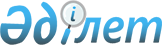 2018-2020 жылдарға арналған Зеленов ауданы ауылдық округтерінің бюджеттері туралы
					
			Күшін жойған
			
			
		
					Батыс Қазақстан облысы Зеленов аудандық мәслихатының 2017 жылғы 29 желтоқсандағы № 16-2 шешімі. Батыс Қазақстан облысының Әділет департаментінде 2018 жылғы 11 қаңтарда № 5034 болып тіркелді. Күші жойылды - Батыс Қазақстан облысы Бәйтерек аудандық мәслихатының 2019 жылғы 5 сәуірдегі № 32-7 шешімімен
      Ескерту. Күші жойылды - Батыс Қазақстан облысы Бәйтерек аудандық мәслихатының 05.04.2019 № 32-7 шешімімен (алғашқы ресми жарияланған күнінен бастап қолданысқа енгізіледі).
      Қазақстан Республикасының 2008 жылғы 4 желтоқсандағы Бюджет кодексіне, Қазақстан Республикасының 2001 жылғы 23 қаңтардағы "Қазақстан Республикасындағы жергілікті мемлекеттік басқару және өзін-өзі басқару туралы" Заңына, Зеленов аудандық мәслихатының 2017 жылғы 15 желтоқсандағы № 15-3 "2018 – 2020 жылдарға арналған аудандық бюджет туралы" шешіміне (Нормативтік құқықтық актілерді мемлекеттік тіркеу тізілімінде № 5022 тіркелген) сәйкес, Зеленов аудандық мәслихат ШЕШІМ ҚАБЫЛДАДЫ:
      1. 2018-2020 жылдарға арналған Дариян ауылдық округінің бюджеті тиісінше 1, 2 және 3 - қосымшаларға сәйкес, соның ішінде 2018 жылға мынадай көлемдерде бекітілсін:
      1) кірістер – 35 855 мың теңге:
      салықтық түсімдер – 13 415 мың теңге;
      салықтық емес түсімдер – 513 мың теңге;
      негізгі капиталды сатудан түсетін түсімдер – 0 теңге;
      трансферттер түсімі – 21 927 мың теңге;
      2) шығындар – 35 855 мың теңге;
      3) таза бюджеттік кредиттеу – 0 теңге:
      бюджеттік кредиттер – 0 теңге;
      бюджеттік кредиттерді өтеу – 0 теңге;
      4) қаржы активтерімен операциялар бойынша сальдо – 0 теңге:
      қаржы активтерін сатып алу – 0 теңге;
      мемлекеттің қаржы активтерін сатудан түсетін түсімдер – 0 теңге;
      5) бюджет тапшылығы (профициті) – 0 теңге;
      6) бюджет тапшылығын қаржыландыру (профицитін пайдалану) – 0 теңге:
      қарыздар түсімі – 0 теңге;
      қарыздарды өтеу – 0 теңге;
      бюджет қаражатының пайдаланылатын қалдықтары – 0 теңге.
      Ескерту. 1-тармақ жаңа редакцияда - Батыс Қазақстан облысы Зеленов аудандық мәслихатының 27.12.2018 № 29-2 шешімімен (01.01.2018 бастап қолданысқа енгізіледі).


      2. 2018-2020 жылдарға арналған Достық ауылдық округінің бюджеті тиісінше 4, 5 және 6 - қосымшаларға сәйкес, соның ішінде 2018 жылға мынадай көлемдерде бекітілсін:
      1) кірістер – 25 698 мың теңге:
      салықтық түсімдер – 4 686 мың теңге;
      салықтық емес түсімдер – 157 мың теңге;
      негізгі капиталды сатудан түсетін түсімдер – 0 теңге;
      трансферттер түсімі – 20 855 мың теңге;
      2) шығындар – 25 698 мың теңге;
      3) таза бюджеттік кредиттеу – 0 теңге:
      бюджеттік кредиттер – 0 теңге;
      бюджеттік кредиттерді өтеу – 0 теңге;
      4) қаржы активтерімен операциялар бойынша сальдо – 0 теңге:
      қаржы активтерін сатып алу – 0 теңге;
      мемлекеттің қаржы активтерін сатудан түсетін түсімдер – 0 теңге;
      5) бюджет тапшылығы (профициті) – 0 теңге;
      6) бюджет тапшылығын қаржыландыру (профицитін пайдалану) – 0 теңге:
      қарыздар түсімі – 0 теңге;
      қарыздарды өтеу – 0 теңге;
      бюджет қаражатының пайдаланылатын қалдықтары – 0 теңге.
      Ескерту. 2-тармақ жаңа редакцияда -  Батыс Қазақстан облысы Зеленов аудандық мәслихатының 27.12.2018 № 29-2 шешімімен (01.01.2018 бастап қолданысқа енгізіледі).


      3. 2018-2020 жылдарға арналған Көшім ауылдық округінің бюджеті тиісінше 7, 8 және 9 қосымшаларға сәйкес, соның ішінде 2018 жылға арналған бюджет мынадай көлемдерде бекітілсін:
      1) кірістер – 26 278 мың теңге:
      салықтық түсімдер – 10 872 мың теңге;
      салықтық емес түсімдер – 186 мың теңге;
      негізгі капиталды сатудан түсетін түсімдер – 0 теңге;
      трансферттер түсімі – 15 220 мың теңге;
      2) шығындар – 26 278 мың теңге;
      3) таза бюджеттік кредиттеу – 0 теңге:
      бюджеттік кредиттер – 0 теңге;
      бюджеттік кредиттерді өтеу – 0 теңге;
      4) қаржы активтерімен операциялар бойынша сальдо – 0 теңге:
      қаржы активтерін сатып алу – 0 теңге;
      мемлекеттің қаржы активтерін сатудан түсетін түсімдер – 0 теңге;
      5) бюджет тапшылығы (профициті) – 0 теңге;
      6) бюджет тапшылығын қаржыландыру (профицитін пайдалану) – 0 теңге:
      қарыздар түсімі – 0 теңге;
      қарыздарды өтеу – 0 теңге;
      бюджет қаражатының пайдаланылатын қалдықтары – 0 теңге.
      Ескерту. 3-тармақ жаңа редакцияда -  Батыс Қазақстан облысы Зеленов аудандық мәслихатының 19.11.2018 № 26-2 шешімімен (01.01.2018 бастап қолданысқа енгізіледі).


      4. 2018-2020 жылдарға арналған Махамбет ауылдық округінің бюджеті тиісінше 10, 11 және 12 - қосымшаларға сәйкес, соның ішінде 2018 жылға мынадай көлемдерде бекітілсін:
      1) кірістер – 27 340 мың теңге:
      салықтық түсімдер – 5 145 мың теңге;
      салықтық емес түсімдер – 356 мың теңге;
      негізгі капиталды сатудан түсетін түсімдер – 0 теңге;
      трансферттер түсімі – 21 839 мың теңге;
      2) шығындар – 27 340 мың теңге;
      3) таза бюджеттік кредиттеу – 0 теңге:
      бюджеттік кредиттер – 0 теңге;
      бюджеттік кредиттерді өтеу – 0 теңге;
      4) қаржы активтерімен операциялар бойынша сальдо – 0 теңге:
      қаржы активтерін сатып алу – 0 теңге;
      мемлекеттің қаржы активтерін сатудан түсетін түсімдер – 0 теңге;
      5) бюджет тапшылығы (профициті) – 0 теңге;
      6) бюджет тапшылығын қаржыландыру (профицитін пайдалану) – 0 теңге:
      қарыздар түсімі – 0 теңге;
      қарыздарды өтеу – 0 теңге;
      бюджет қаражатының пайдаланылатын қалдықтары – 0 теңге.
      Ескерту. 4-тармақ жаңа редакцияда -  Батыс Қазақстан облысы Зеленов аудандық мәслихатының 27.12.2018 № 29-2 шешімімен (01.01.2018 бастап қолданысқа енгізіледі).


      5. 2018-2020 жылдарға арналған Мичурин ауылдық округінің бюджеті тиісінше 13, 14 және 15 қосымшаларға сәйкес, соның ішінде 2018 жылға арналған бюджет мынадай көлемдерде бекітілсін:
      1) кірістер – 32 875 мың теңге:
      салықтық түсімдер – 24 700 мың теңге;
      салықтық емес түсімдер – 215 мың теңге;
      негізгі капиталды сатудан түсетін түсімдер – 0 теңге;
      трансферттер түсімі – 7 960 мың теңге;
      2) шығындар – 32 875 мың теңге;
      3) таза бюджеттік кредиттеу – 0 теңге:
      бюджеттік кредиттер – 0 теңге;
      бюджеттік кредиттерді өтеу – 0 теңге;
      4) қаржы активтерімен операциялар бойынша сальдо – 0 теңге:
      қаржы активтерін сатып алу – 0 теңге;
      мемлекеттің қаржы активтерін сатудан түсетін түсімдер – 0 теңге;
      5) бюджет тапшылығы (профициті) – 0 теңге;
      6) бюджет тапшылығын қаржыландыру (профицитін пайдалану) –  0 теңге:
      қарыздар түсімі – 0 теңге;
      қарыздарды өтеу – 0 теңге;
      бюджет қаражатының пайдаланылатын қалдықтары – 0 теңге.
      Ескерту. 5-тармақ жаңа редакцияда -  Батыс Қазақстан облысы Зеленов аудандық мәслихатының 19.11.2018 № 26-2 шешімімен (01.01.2018 бастап қолданысқа енгізіледі).


      6. 2018-2020 жылдарға арналған Переметный ауылдық округінің бюджеті тиісінше 16, 17 және 18 қосымшаларға сәйкес, соның ішінде 2018 жылға арналған бюджет мынадай көлемдерде бекітілсін:
      1) кірістер – 53 641 мың теңге:
      салықтық түсімдер – 28 835 мың теңге;
      салықтық емес түсімдер – 3 716 мың теңге;
      негізгі капиталды сатудан түсетін түсімдер – 0 теңге;
      трансферттер түсімі – 21 090 мың теңге;
      2) шығындар – 53 641 мың теңге;
      3) таза бюджеттік кредиттеу – 0 теңге:
      бюджеттік кредиттер – 0 теңге;
      бюджеттік кредиттерді өтеу – 0 теңге;
      4) қаржы активтерімен операциялар бойынша сальдо – 0 теңге:
      қаржы активтерін сатып алу – 0 теңге;
      мемлекеттің қаржы активтерін сатудан түсетін түсімдер – 0 теңге;
      5) бюджет тапшылығы (профициті) – 0 теңге;
      6) бюджет тапшылығын қаржыландыру (профицитін пайдалану) –  0 мың теңге:
      қарыздар түсімі – 0 теңге;
      қарыздарды өтеу – 0 теңге;
      бюджет қаражатының пайдаланылатын қалдықтары – 0 теңге.
      Ескерту. 6-тармақ жаңа редакцияда -  Батыс Қазақстан облысы Зеленов аудандық мәслихатының 19.11.2018 № 26-2 шешімімен (01.01.2018 бастап қолданысқа енгізіледі).


      7. 2018-2020 жылдарға арналған Трекин ауылдық округінің бюджеті тиісінше 19, 20 және 21- қосымшаларға сәйкес, соның ішінде 2018 жылға мынадай көлемдерде бекітілсін:
      1) кірістер – 24 877 мың теңге:
      салықтық түсімдер – 14 964 мың теңге;
      салықтық емес түсімдер – 160 мың теңге;
      негізгі капиталды сатудан түсетін түсімдер – 0 теңге;
      трансферттер түсімі – 9 753 мың теңге;
      2) шығындар – 24 877 мың теңге;
      3) таза бюджеттік кредиттеу – 0 теңге:
      бюджеттік кредиттер – 0 теңге;
      бюджеттік кредиттерді өтеу – 0 теңге;
      4) қаржы активтерімен операциялар бойынша сальдо – 0 теңге:
      қаржы активтерін сатып алу – 0 теңге;
      мемлекеттің қаржы активтерін сатудан түсетін түсімдер – 0 теңге;
      5) бюджет тапшылығы (профициті) – 0 теңге;
      6) бюджет тапшылығын қаржыландыру (профицитін пайдалану) –  0 теңге:
      қарыздар түсімі – 0 теңге;
      қарыздарды өтеу – 0 теңге;
      бюджет қаражатының пайдаланылатын қалдықтары – 0 теңге.
      Ескерту. 7-тармақ жаңа редакцияда -  Батыс Қазақстан облысы Зеленов аудандық мәслихатының 27.12.2018 № 29-2 шешімімен (01.01.2018 бастап қолданысқа енгізіледі).


      8. 2018-2020 жылдарға арналған Щапов ауылдық округінің бюджеті тиісінше 22, 23 және 24 қосымшаларға сәйкес, соның ішінде 2018 жылға арналған бюджет мынадай көлемдерде бекітілсін:
      1) кірістер – 20 323 мың теңге:
      салықтық түсімдер – 3 870 мың теңге;
      салықтық емес түсімдер – 410 мың теңге;
      негізгі капиталды сатудан түсетін түсімдер – 0 теңге;
      трансферттер түсімі – 16 043 мың теңге;
      2) шығындар – 20 323 мың теңге;
      3) таза бюджеттік кредиттеу – 0 теңге:
      бюджеттік кредиттер – 0 теңге;
      бюджеттік кредиттерді өтеу – 0 теңге;
      4) қаржы активтерімен операциялар бойынша сальдо – 0 теңге:
      қаржы активтерін сатып алу – 0 теңге;
      мемлекеттің қаржы активтерін сатудан түсетін түсімдер – 0 теңге;
      5) бюджет тапшылығы (профициті) – 0 теңге;
      6) бюджет тапшылығын қаржыландыру (профицитін пайдалану) –  0 теңге:
      қарыздар түсімі – 0 теңге;
      қарыздарды өтеу – 0 теңге;
      бюджет қаражатының пайдаланылатын қалдықтары – 0 теңге.
      Ескерту. 8-тармақ жаңа редакцияда - Батыс Қазақстан облысы Зеленов аудандық мәслихатының 19.11.2018 № 26-2 шешімімен (01.01.2018 бастап қолданысқа енгізіледі).


      9. 2018-2020 жылдарға арналған Январцев ауылдық округінің бюджеті тиісінше 25, 26 және 27 - қосымшаларға сәйкес, соның ішінде 2018 жылға мынадай көлемдерде бекітілсін:
      1) кірістер – 34 096 мың теңге:
      салықтық түсімдер – 2 460 мың теңге;
      салықтық емес түсімдер – 3 543 мың теңге;
      негізгі капиталды сатудан түсетін түсімдер – 0 теңге;
      трансферттер түсімі – 28 093 мың теңге;
      2) шығындар – 34 096 мың теңге;
      3) таза бюджеттік кредиттеу – 0 теңге:
      бюджеттік кредиттер – 0 теңге;
      бюджеттік кредиттерді өтеу – 0 теңге;
      4) қаржы активтерімен операциялар бойынша сальдо – 0 теңге:
      қаржы активтерін сатып алу – 0 теңге;
      мемлекеттің қаржы активтерін сатудан түсетін түсімдер – 0 теңге;
      5) бюджет тапшылығы (профициті) – 0 теңге;
      6) бюджет тапшылығын қаржыландыру (профицитін пайдалану) – 0 теңге:
      қарыздар түсімі – 0 теңге;
      қарыздарды өтеу – 0 теңге;
      бюджет қаражатының пайдаланылатын қалдықтары – 0 теңге.
      Ескерту. 9-тармақ жаңа редакцияда - Батыс Қазақстан облысы Зеленов аудандық мәслихатының 27.12.2018 № 29-2 шешімімен (01.01.2018 бастап қолданысқа енгізіледі).


      10. 2018 жылға арналған ауылдық округтердің бюджет түсімдері Қазақстан Республикасының Бюджет кодексі және Зеленов аудандық мәслихатының 2017 жылғы 15 желтоқсандағы № 15-3 "2018 – 2020 жылдарға арналған аудандық бюджет туралы" шешіміне (Нормативтік құқықтық актілерді мемлекеттік тіркеу тізілімінде № 5022 тіркелген) сәйкес қалыптастырылады.
      11. 2018 жылға арналған ауылдық округтердің бюджеттерінде аудандық бюджеттен берілетін субвенциялар түсімдердің жалпы сомасы 146 837 мың теңге көлемінде ескерілсін:
      Дариян ауылдық округі – 21 257 мың теңге;
      Достық ауылдық округі – 19 835 мың теңге; 
      Көшім ауылдық округі – 13 837 мың теңге;
      Махамбет ауылдық округі – 13 990 мың теңге;
      Мичурин ауылдық округі – 7 790 мың теңге;
      Переметный ауылдық округі – 19 927 мың теңге;
      Трекин ауылдық округі – 9 583 мың теңге;
      Щапов ауылдық округі – 15 534 мың теңге;
      Январцев ауылдық округі – 25 084 мың теңге.
      Ескерту. 11-тармақ жаңа редакцияда – Батыс Қазақстан облысы Зеленов аудандық мәслихатының 26.02.2018 № 19-2  шешімімен (2018 жылғы 1 қаңтардан бастап қолданысқа енгізіледі).


      12. Жергілікті атқарушы органдарға қарасты мемлекеттік мекемелер ұсынатын қызметтер мен тауарларды өткізуден түсетін ақшалар Қазақстан Республикасының Бюджет кодексі және Қазақстан Республикасының Үкіметі анықтаған тәртіпте пайдаланылады.
      13. 2018 жылдың 1 қаңтарынан бастап Қазақстан Республикасының еңбек заңнамасымен белгіленген мамандар лауазымдарының тізбесіне ауылдық жерлерде қызмет ететін денсаулық сақтау, әлеуметтік қамсыздандыру, білім беру, мәдениет, спорт және ветеринария саласының азаматтық қызметшілеріне осы қызмет түрлерімен қалада айналысатын азаматтық қызметшілердің ставкаларымен салыстырғанда лауазымдық жалақыларына жиырма бес пайызға көтеру белгіленсін.
      14. Аудандық мәслихат хатшысы (Р.Исмагулов) осы шешімнің әділет органдарында мемлекеттік тіркелуін, Қазақстан Республикасы нормативтік құқықтық актілерінің эталондық бақылау банкінде оның ресми жариялануын қамтамасыз етсін.
      15. Осы шешім 2018 жылғы 1 қаңтардан бастап қолданысқа енгізіледі. 2018 жылға арналған Дариян ауылдық округінің бюджеті
      Ескерту. 1-қосымша жаңа редакцияда - Батыс Қазақстан облысы Зеленов аудандық мәслихатының 27.12.2018 № 29-2 шешімімен (01.01.2018 бастап қолданысқа енгізіледі).
      мың теңге 2019 жылға арналған Дариян ауылдық округінің бюджеті
      мың теңге 2020 жылға арналған Дариян ауылдық округінің бюджеті
      мың теңге 2018 жылға арналған Достық ауылдық округінің бюджеті
      Ескерту. 4-қосымша жаңа редакцияда - Батыс Қазақстан облысы Зеленов аудандық мәслихатының 27.12.2018 № 29-2 шешімімен (01.01.2018 бастап қолданысқа енгізіледі).
      мың теңге 2019 жылға арналған Достық ауылдық округінің бюджеті
      мың теңге 2020 жылға арналған Достық ауылдық округінің бюджеті
      мың теңге 2018 жылға арналған Көшім ауылдық округінің бюджеті
      Ескерту. 7-қосымша жаңа редакцияда - Батыс Қазақстан облысы Зеленов аудандық мәслихатының 19.11.2018 № 26-2 шешімімен (01.01.2018 бастап қолданысқа енгізіледі).
      мың теңге 2019 жылға арналған Көшім ауылдық округінің бюджеті
      мың теңге 2020 жылға арналған Көшім ауылдық округінің бюджеті
      мың теңге 2018 жылға арналған Махамбет ауылдық округінің бюджеті
      Ескерту. 10-қосымша жаңа редакцияда - Батыс Қазақстан облысы Зеленов аудандық мәслихатының 27.12.2018 № 29-2 шешімімен (01.01.2018 бастап қолданысқа енгізіледі).
      мың теңге 2019 жылға арналған Махамбет ауылдық округінің бюджеті
      мың теңге 2020 жылға арналған Махамбет ауылдық округінің бюджеті
      мың теңге 2018 жылға арналған Мичурин ауылдық округінің бюджеті
      Ескерту. 13-қосымша жаңа редакцияда - Батыс Қазақстан облысы Зеленов аудандық мәслихатының 19.11.2018 № 26-2 шешімімен (01.01.2018 бастап қолданысқа енгізіледі).
      мың теңге 2019 жылға арналған Мичурин ауылдық округінің бюджеті
      мың теңге 2020 жылға арналған Мичурин ауылдық округінің бюджеті
      мың теңге 2018 жылға арналған Переметный ауылдық округінің бюджеті
      Ескерту. 16-қосымша жаңа редакцияда - Батыс Қазақстан облысы Зеленов аудандық мәслихатының 19.11.2018 № 26-2 шешімімен (01.01.2018 бастап қолданысқа енгізіледі).
      мың теңге 2019 жылға арналған Переметный ауылдық округінің бюджеті
      мың теңге 2020 жылға арналған Переметный ауылдық округінің бюджеті
      мың теңге 2018 жылға арналған Трекин ауылдық округінің бюджеті
      Ескерту. 19-қосымша жаңа редакцияда - Батыс Қазақстан облысы Зеленов аудандық мәслихатының 27.12.2018 № 29-2 шешімімен (01.01.2018 бастап қолданысқа енгізіледі).
      мың теңге 2019 жылға арналған Трекин ауылдық округінің бюджеті
      мың теңге 2020 жылға арналған Трекин ауылдық округінің бюджеті
      мың теңге 2018 жылға арналған Щапов ауылдық округінің бюджеті
      Ескерту. 22-қосымша жаңа редакцияда - Батыс Қазақстан облысы Зеленов аудандық мәслихатының 19.11.2018 № 26-2 шешімімен (01.01.2018 бастап қолданысқа енгізіледі).
      мың теңге 2019 жылға арналған Щапов ауылдық округінің бюджеті
      мың теңге 2020 жылға арналған Щапов ауылдық округінің бюджеті
      мың теңге 2018 жылға арналған Январцев ауылдық округінің бюджеті
      Ескерту. 25-қосымша жаңа редакцияда - Батыс Қазақстан облысы Зеленов аудандық мәслихатының 27.12.2018 № 29-2 шешімімен (01.01.2018 бастап қолданысқа енгізіледі).
      мың теңге 2019 жылға арналған Январцев ауылдық округінің бюджеті
      мың теңге 2020 жылға арналған Январцев ауылдық округінің бюджеті
      мың теңге
					© 2012. Қазақстан Республикасы Әділет министрлігінің «Қазақстан Республикасының Заңнама және құқықтық ақпарат институты» ШЖҚ РМК
				
      Сессия төрағасы

Н.Ешмұратов

      Мәслихат хатшысы

Р.Исмагулов
Зеленов аудандық
мәслихатының
2017 жылғы 29 желтоқсандағы
№ 16-2 шешіміне
1-қосымша
Санаты
Санаты
Санаты
Санаты
Санаты
Санаты
Сомасы
Сыныбы
Сыныбы
Сыныбы
Сыныбы
Сыныбы
Сомасы
Кіші сыныбы
Кіші сыныбы
Кіші сыныбы
Кіші сыныбы
Сомасы
Ерекшелігі
Ерекшелігі
Ерекшелігі
Сомасы
Атауы
Сомасы
1) Кірістер
35 855
1
Салықтық түсімдер
13 415
01
Табыс салығы
6 400
2
Жеке табыс салығы
6 400
04
Меншiкке салынатын салықтар
7 015
1
Мүлiкке салынатын салықтар
100
3
Жер салығы
215
4
Көлiк құралдарына салынатын салық
6700
2
Салықтық емес түсiмдер
513
01
Мемлекеттік меншіктен түсетін кірістер
280
5
Мемлекет меншігіндегі мүлікті жалға беруден түсетін кірістер
280
06
Басқа да салықтық емес түсімдер
233
1
Басқа да салықтық емес түсімдер
233
3
Негізгі капиталды сатудан түсетін түсімдер
0
4
Трансферттердің түсімдері
21 927
02
Мемлекеттiк басқарудың жоғары тұрған органдарынан түсетiн трансферттер
21 927
3
Аудандардың (облыстық маңызы бар қаланың) бюджетінен трансферттер
21 927
Функционалдық топ
Функционалдық топ
Функционалдық топ
Функционалдық топ
Функционалдық топ
Функционалдық топ
Сомасы
Функционалдық кіші топ
Функционалдық кіші топ
Функционалдық кіші топ
Функционалдық кіші топ
Функционалдық кіші топ
Сомасы
Бюджеттік бағдарламалардың әкімшісі
Бюджеттік бағдарламалардың әкімшісі
Бюджеттік бағдарламалардың әкімшісі
Бюджеттік бағдарламалардың әкімшісі
Сомасы
 Бағдарлама
 Бағдарлама
 Бағдарлама
Сомасы
Кіші бағдарлама
Кіші бағдарлама
Сомасы
Атауы
Сомасы
2) Шығындар
35 855 
01
Жалпы сипаттағы мемлекеттiк қызметтер
24 141
1
Мемлекеттiк басқарудың жалпы функцияларын орындайтын өкiлдi, атқарушы және басқа органдар
24 141
124
Аудандық маңызы бар қала, ауыл, кент, ауылдық округ әкімінің аппараты
24 141
001
Аудандық маңызы бар қала, ауыл, кент, ауылдық округ әкімінің қызметін қамтамасыз ету жөніндегі қызметтер
24 141
04
Бiлiм беру
715
2
Бастауыш, негізгі орта және жалпы орта білім беру
715
124
Аудандық маңызы бар қала, ауыл, кент, ауылдық округ әкімінің аппараты
715
005
Ауылдық жерлерде оқушыларды жақын жердегі мектепке дейін тегін алып баруды және одан алып қайтуды ұйымдастыру
715
07
Тұрғын үй-коммуналдық шаруашылық
10 999
3
Елді-мекендерді көркейту
10 999
124
Аудандық маңызы бар қала, ауыл, кент, ауылдық округ әкімінің аппараты
10 999
008
Елдi мекендердегі көшелердi жарықтандыру
7 890
009
Елдi мекендердiң санитариясын қамтамасыз ету
240
011
Елдi мекендердi абаттандыру және көгалдандыру
2 869
3) Таза бюджеттік кредиттеу
0
Бюджеттік кредиттер
0
Санаты
Санаты
Санаты
Санаты
Санаты
Санаты
Сомасы
Сыныбы 
Сыныбы 
Сыныбы 
Сыныбы 
Сыныбы 
Сомасы
Кіші сыныбы
Кіші сыныбы
Кіші сыныбы
Кіші сыныбы
Сомасы
Ерекшелігі 
Ерекшелігі 
Ерекшелігі 
Сомасы
Атауы
Сомасы
5
Бюджеттік кредиттерді өтеу 
0
01
Бюджеттік кредиттерді өтеу
0
1
Мемлекеттік бюджеттен берілген бюджеттік кредиттерді өтеу 
0
Функционалдық топ
Функционалдық топ
Функционалдық топ
Функционалдық топ
Функционалдық топ
Функционалдық топ
Сомасы
Функционалдық кіші топ
Функционалдық кіші топ
Функционалдық кіші топ
Функционалдық кіші топ
Функционалдық кіші топ
Сомасы
Бюджеттік бағдарламалардың әкімшісі
Бюджеттік бағдарламалардың әкімшісі
Бюджеттік бағдарламалардың әкімшісі
Бюджеттік бағдарламалардың әкімшісі
Сомасы
Бағдарлама
Бағдарлама
Бағдарлама
Сомасы
Кіші бағдарлама
Кіші бағдарлама
Сомасы
Атауы
Сомасы
4) Қаржы активтерімен операциялар бойынша сальдо
0
Қаржы активтерін сатып алу
0
Санаты
Санаты
Санаты
Санаты
Санаты
Санаты
Сомасы
Сыныбы
Сыныбы
Сыныбы
Сыныбы
Сыныбы
Сомасы
Кіші сыныбы
Кіші сыныбы
Кіші сыныбы
Кіші сыныбы
Сомасы
Ерекшелігі
Ерекшелігі
Ерекшелігі
Сомасы
Атауы
Сомасы
6
Мемлекеттің қаржы активтерін сатудан түсетін түсімдер
0
01
Мемлекеттің қаржы активтерін сатудан түсетін түсімдер
0
1
Қаржы активтерін ел ішінде сатудан түсетін түсімдер
0
5) Бюджет тапшылығы (профициті)
0
6) Бюджет тапшылығын қаржыландыру (профицитін пайдалану)
0
7
Қарыздар түсімдері
0
01
Мемлекеттік ішкі қарыздар
0
2
Қарыз алу келісім-шарттары
0
Функционалдық топ
Функционалдық топ
Функционалдық топ
Функционалдық топ
Функционалдық топ
Функционалдық топ
Сомасы
Функционалдық кіші топ
Функционалдық кіші топ
Функционалдық кіші топ
Функционалдық кіші топ
Функционалдық кіші топ
Сомасы
Бюджеттік бағдарламалардың әкімшісі
Бюджеттік бағдарламалардың әкімшісі
Бюджеттік бағдарламалардың әкімшісі
Бюджеттік бағдарламалардың әкімшісі
Сомасы
Бағдарлама
Бағдарлама
Бағдарлама
Сомасы
Кіші бағдарлама
Кіші бағдарлама
Сомасы
Атауы
Сомасы
16
Қарыздарды өтеу 
0
Санаты
Санаты
Санаты
Санаты
Санаты
Санаты
Сомасы
Сыныбы
Сыныбы
Сыныбы
Сыныбы
Сыныбы
Сомасы
Кіші сыныбы
Кіші сыныбы
Кіші сыныбы
Кіші сыныбы
Сомасы
Ерекшелігі
Ерекшелігі
Ерекшелігі
Сомасы
Атауы
Сомасы
8
Бюджет қаражатының пайдаланылатын қалдықтары
0
01
Бюджет қаражаты қалдықтары
0
1
Бюджет қаражатының бос қалдықтары
0Зеленов аудандық
мәслихатының
2017 жылғы 29 желтоқсандағы
№ 16-2 шешіміне
2-қосымша
Санаты
Санаты
Санаты
Санаты
Санаты
Санаты
Сомасы
Сыныбы
Сыныбы
Сыныбы
Сыныбы
Сыныбы
Сомасы
Кіші сыныбы
Кіші сыныбы
Кіші сыныбы
Кіші сыныбы
Сомасы
Ерекшелігі
Ерекшелігі
Ерекшелігі
Сомасы
Атауы
Сомасы
1) Кірістер
36 558
1
Салықтық түсімдер
14 220
01
Табыс салығы
6 784
2
Жеке табыс салығы
6 784
04
Меншiкке салынатын салықтар
7 436
1
Мүлiкке салынатын салықтар
106
3
Жер салығы
228
4
Көлiк құралдарына салынатын салық
7 102
2
Салықтық емес түсiмдер
297
01
Мемлекеттік меншіктен түсетін кірістер
297
5
Мемлекет меншігіндегі мүлікті жалға беруден түсетін кірістер
297
3
Негізгі капиталды сатудан түсетін түсімдер
0
4
Трансферттердің түсімдері
22 041
02
Мемлекеттiк басқарудың жоғары тұрған органдарынан түсетiн трансферттер
22 041
3
Аудандардың (облыстық маңызы бар қаланың) бюджетінен трансферттер
22 041
Функционалдық топ
Функционалдық топ
Функционалдық топ
Функционалдық топ
Функционалдық топ
Функционалдық топ
Сомасы
Функционалдық кіші топ
Функционалдық кіші топ
Функционалдық кіші топ
Функционалдық кіші топ
Функционалдық кіші топ
Сомасы
Бюджеттік бағдарламалардың әкімшісі
Бюджеттік бағдарламалардың әкімшісі
Бюджеттік бағдарламалардың әкімшісі
Бюджеттік бағдарламалардың әкімшісі
Сомасы
 Бағдарлама
 Бағдарлама
 Бағдарлама
Сомасы
Кіші бағдарлама
Кіші бағдарлама
Сомасы
Атауы
Сомасы
2) Шығындар
36 558 
01
Жалпы сипаттағы мемлекеттiк қызметтер
23 180
1
Мемлекеттiк басқарудың жалпы функцияларын орындайтын өкiлдi, атқарушы және басқа органдар
23 180
124
Аудандық маңызы бар қала, ауыл, кент, ауылдық округ әкімінің аппараты
23 180
001
Аудандық маңызы бар қала, ауыл, кент, ауылдық округ әкімінің қызметін қамтамасыз ету жөніндегі қызметтер
23 180
04
Бiлiм беру
1 565
2
Бастауыш, негізгі орта және жалпы орта білім беру
1 565
124
Аудандық маңызы бар қала, ауыл, кент, ауылдық округ әкімінің аппараты
1 565
005
Ауылдық жерлерде оқушыларды жақын жердегі мектепке дейін тегін алып баруды және одан алып қайтуды ұйымдастыру
1 565
07
Тұрғын үй-коммуналдық шаруашылық
11 813
3
Елді-мекендерді көркейту
11 813
124
Аудандық маңызы бар қала, ауыл, кент, ауылдық округ әкімінің аппараты
11 813
008
Елдi мекендердегі көшелердi жарықтандыру
11 813
3) Таза бюджеттік кредиттеу
0
4) Қаржы активтерімен операциялар бойынша сальдо
0
Қаржы активтерін сатып алу
0
5) Бюджет тапшылығы (профициті)
0
6) Бюджет тапшылығын қаржыландыру (профицитін пайдалану)
0
Санаты
Санаты
Санаты
Санаты
Санаты
Санаты
Сомасы
Сыныбы
Сыныбы
Сыныбы
Сыныбы
Сыныбы
Сомасы
Кіші сыныбы
Кіші сыныбы
Кіші сыныбы
Кіші сыныбы
Сомасы
Ерекшелігі
Ерекшелігі
Ерекшелігі
Сомасы
Атауы
7
Қарыздар түсімдері
0
01
Мемлекеттік ішкі қарыздар
0
2
Қарыз алу келісім-шарттары
0
Санаты
Санаты
Санаты
Санаты
Санаты
Санаты
Сомасы
Сыныбы
Сыныбы
Сыныбы
Сыныбы
Сыныбы
Сомасы
Кіші сыныбы
Кіші сыныбы
Кіші сыныбы
Кіші сыныбы
Сомасы
Ерекшелігі
Ерекшелігі
Ерекшелігі
Сомасы
Атауы
8
Бюджет қаражатының пайдаланылатын қалдықтары
0
01
Бюджет қаражаты қалдықтары
0
1
Бюджет қаражатының бос қалдықтары
0Зеленов аудандық
мәслихатының
2017 жылғы 29 желтоқсандағы
№ 16-2 шешіміне
3-қосымша
Санаты
Санаты
Санаты
Санаты
Санаты
Санаты
Сомасы
Сыныбы
Сыныбы
Сыныбы
Сыныбы
Сыныбы
Сомасы
Кіші сыныбы
Кіші сыныбы
Кіші сыныбы
Кіші сыныбы
Сомасы
Ерекшелігі
Ерекшелігі
Ерекшелігі
Сомасы
Атауы
Сомасы
1) Кірістер
38 646
1
Салықтық түсімдер
15 074
01
Табыс салығы
7 191
2
Жеке табыс салығы
7 191
04
Меншiкке салынатын салықтар
7 883
1
Мүлiкке салынатын салықтар
112
3
Жер салығы
242
4
Көлiк құралдарына салынатын салық
7 529
2
Салықтық емес түсiмдер
314
01
Мемлекеттік меншіктен түсетін кірістер
314
5
Мемлекет меншігіндегі мүлікті жалға беруден түсетін кірістер
314
3
Негізгі капиталды сатудан түсетін түсімдер
0
4
Трансферттердің түсімдері
23 258
02
Мемлекеттiк басқарудың жоғары тұрған органдарынан түсетiн трансферттер
23 258
3
Аудандардың (облыстық маңызы бар қаланың) бюджетінен трансферттер
23 258
Функционалдық топ
Функционалдық топ
Функционалдық топ
Функционалдық топ
Функционалдық топ
Функционалдық топ
Сомасы
Функционалдық кіші топ
Функционалдық кіші топ
Функционалдық кіші топ
Функционалдық кіші топ
Функционалдық кіші топ
Сомасы
Бюджеттік бағдарламалардың әкімшісі
Бюджеттік бағдарламалардың әкімшісі
Бюджеттік бағдарламалардың әкімшісі
Бюджеттік бағдарламалардың әкімшісі
Сомасы
 Бағдарлама
 Бағдарлама
 Бағдарлама
Сомасы
Кіші бағдарлама
Кіші бағдарлама
Сомасы
Атауы
Сомасы
2) Шығындар
38 646 
01
Жалпы сипаттағы мемлекеттiк қызметтер
24 331
1
Мемлекеттiк басқарудың жалпы функцияларын орындайтын өкiлдi, атқарушы және басқа органдар
24 331
124
Аудандық маңызы бар қала, ауыл, кент, ауылдық округ әкімінің аппараты
24 331
001
Аудандық маңызы бар қала, ауыл, кент, ауылдық округ әкімінің қызметін қамтамасыз ету жөніндегі қызметтер
24 331
04
Бiлiм беру
1 675
2
Бастауыш, негізгі орта және жалпы орта білім беру
1 675
124
Аудандық маңызы бар қала, ауыл, кент, ауылдық округ әкімінің аппараты
1 675
005
Ауылдық жерлерде оқушыларды жақын жердегі мектепке дейін тегін алып баруды және одан алып қайтуды ұйымдастыру
1 675
07
Тұрғын үй-коммуналдық шаруашылық
12 640
3
Елді-мекендерді көркейту
12 640
124
Аудандық маңызы бар қала, ауыл, кент, ауылдық округ әкімінің аппараты
12 640
008
Елдi мекендердегі көшелердi жарықтандыру
12 640
3) Таза бюджеттік кредиттеу
0
4) Қаржы активтерімен операциялар бойынша сальдо
0
Қаржы активтерін сатып алу
0
5) Бюджет тапшылығы (профициті)
0
6) Бюджет тапшылығын қаржыландыру (профицитін пайдалану)
0
Санаты
Санаты
Санаты
Санаты
Санаты
Санаты
Сомасы
Сыныбы
Сыныбы
Сыныбы
Сыныбы
Сыныбы
Сомасы
Кіші сыныбы
Кіші сыныбы
Кіші сыныбы
Кіші сыныбы
Сомасы
Ерекшелігі
Ерекшелігі
Ерекшелігі
Сомасы
Атауы
7
Қарыздар түсімдері
0
01
Мемлекеттік ішкі қарыздар
0
2
Қарыз алу келісім-шарттары
0
Санаты
Санаты
Санаты
Санаты
Санаты
Санаты
Сомасы
Сыныбы
Сыныбы
Сыныбы
Сыныбы
Сыныбы
Сомасы
Кіші сыныбы
Кіші сыныбы
Кіші сыныбы
Кіші сыныбы
Сомасы
Ерекшелігі
Ерекшелігі
Ерекшелігі
Сомасы
Атауы
8
Бюджет қаражатының пайдаланылатын қалдықтары
0
01
Бюджет қаражаты қалдықтары
0
1
Бюджет қаражатының бос қалдықтары
0Зеленов аудандық
мәслихатының
2017 жылғы 29 желтоқсандағы
№ 16-2 шешіміне
4-қосымша
Санаты
Санаты
Санаты
Санаты
Санаты
Санаты
Сомасы
Сыныбы
Сыныбы
Сыныбы
Сыныбы
Сыныбы
Сомасы
Кіші сыныбы
Кіші сыныбы
Кіші сыныбы
Кіші сыныбы
Сомасы
Ерекшелігі
Ерекшелігі
Ерекшелігі
Сомасы
Атауы
Сомасы
1) Кірістер
25 698
1
Салықтық түсімдер
4 686
01
Табыс салығы
500
2
Жеке табыс салығы
500
04
Меншiкке салынатын салықтар
4 186
1
Мүлiкке салынатын салықтар
56
3
Жер салығы
130
4
Көлiк құралдарына салынатын салық
4 000
2
Салықтық емес түсiмдер
157
01
Мемлекеттік меншіктен түсетін кірістер
150
5
Мемлекет меншігіндегі мүлікті жалға беруден түсетін кірістер
150
06
Басқа да салықтық емес түсімдер
7
1
Басқа да салықтық емес түсімдер
7
3
Негізгі капиталды сатудан түсетін түсімдер
0
4
Трансферттердің түсімдері
20 855
02
Мемлекеттiк басқарудың жоғары тұрған органдарынан түсетiн трансферттер
20 855
3
Аудандардың (облыстық маңызы бар қаланың) бюджетінен трансферттер
20 855
Функционалдық топ
Функционалдық топ
Функционалдық топ
Функционалдық топ
Функционалдық топ
Функционалдық топ
Сомасы
Функционалдық кіші топ
Функционалдық кіші топ
Функционалдық кіші топ
Функционалдық кіші топ
Функционалдық кіші топ
Сомасы
Бюджеттік бағдарламалардың әкімшісі
Бюджеттік бағдарламалардың әкімшісі
Бюджеттік бағдарламалардың әкімшісі
Бюджеттік бағдарламалардың әкімшісі
Сомасы
 Бағдарлама
 Бағдарлама
 Бағдарлама
Сомасы
Кіші бағдарлама
Кіші бағдарлама
Сомасы
Атауы
Сомасы
2) Шығындар
25 698 
01
Жалпы сипаттағы мемлекеттiк қызметтер
24 948
1
Мемлекеттiк басқарудың жалпы функцияларын орындайтын өкiлдi, атқарушы және басқа органдар
24 948
124
Аудандық маңызы бар қала, ауыл, кент, ауылдық округ әкімінің аппараты
24 948
001
Аудандық маңызы бар қала, ауыл, кент, ауылдық округ әкімінің қызметін қамтамасыз ету жөніндегі қызметтер
24 948
07
Тұрғын үй-коммуналдық шаруашылық
750
3
Елді-мекендерді көркейту
750
124
Аудандық маңызы бар қала, ауыл, кент, ауылдық округ әкімінің аппараты
750
008
Елдi мекендердегі көшелердi жарықтандыру
750
3) Таза бюджеттік кредиттеу
0
Бюджеттік кредиттер
0
Санаты
Санаты
Санаты
Санаты
Санаты
Санаты
Сомасы
Сыныбы 
Сыныбы 
Сыныбы 
Сыныбы 
Сыныбы 
Сомасы
Кіші сыныбы
Кіші сыныбы
Кіші сыныбы
Кіші сыныбы
Сомасы
Ерекшелігі 
Ерекшелігі 
Ерекшелігі 
Сомасы
Атауы
Сомасы
5
Бюджеттік кредиттерді өтеу 
0
01
Бюджеттік кредиттерді өтеу
0
1
Мемлекеттік бюджеттен берілген бюджеттік кредиттерді өтеу 
0
Функционалдық топ
Функционалдық топ
Функционалдық топ
Функционалдық топ
Функционалдық топ
Функционалдық топ
Сомасы
Функционалдық кіші топ
Функционалдық кіші топ
Функционалдық кіші топ
Функционалдық кіші топ
Функционалдық кіші топ
Сомасы
Бюджеттік бағдарламалардың әкімшісі
Бюджеттік бағдарламалардың әкімшісі
Бюджеттік бағдарламалардың әкімшісі
Бюджеттік бағдарламалардың әкімшісі
Сомасы
Бағдарлама
Бағдарлама
Бағдарлама
Сомасы
Кіші бағдарлама
Кіші бағдарлама
Сомасы
Атауы
Сомасы
4) Қаржы активтерімен операциялар бойынша сальдо
0
Қаржы активтерін сатып алу
0
Санаты
Санаты
Санаты
Санаты
Санаты
Санаты
Сомасы
Сыныбы
Сыныбы
Сыныбы
Сыныбы
Сыныбы
Сомасы
Кіші сыныбы
Кіші сыныбы
Кіші сыныбы
Кіші сыныбы
Сомасы
Ерекшелігі
Ерекшелігі
Ерекшелігі
Сомасы
Атауы
Сомасы
6
Мемлекеттің қаржы активтерін сатудан түсетін түсімдер
0
01
Мемлекеттің қаржы активтерін сатудан түсетін түсімдер
0
1
Қаржы активтерін ел ішінде сатудан түсетін түсімдер
0
5) Бюджет тапшылығы (профициті)
0
6) Бюджет тапшылығын қаржыландыру (профицитін пайдалану)
0
7
Қарыздар түсімдері
0
01
Мемлекеттік ішкі қарыздар
0
2
Қарыз алу келісім-шарттары
0
Функционалдық топ
Функционалдық топ
Функционалдық топ
Функционалдық топ
Функционалдық топ
Функционалдық топ
Сомасы
Функционалдық кіші топ
Функционалдық кіші топ
Функционалдық кіші топ
Функционалдық кіші топ
Функционалдық кіші топ
Сомасы
Бюджеттік бағдарламалардың әкімшісі
Бюджеттік бағдарламалардың әкімшісі
Бюджеттік бағдарламалардың әкімшісі
Бюджеттік бағдарламалардың әкімшісі
Сомасы
Бағдарлама
Бағдарлама
Бағдарлама
Сомасы
Кіші бағдарлама
Кіші бағдарлама
Сомасы
Атауы
Сомасы
16
Қарыздарды өтеу 
0
Санаты
Санаты
Санаты
Санаты
Санаты
Санаты
Сомасы
Сыныбы
Сыныбы
Сыныбы
Сыныбы
Сыныбы
Сомасы
Кіші сыныбы
Кіші сыныбы
Кіші сыныбы
Кіші сыныбы
Сомасы
Ерекшелігі
Ерекшелігі
Ерекшелігі
Сомасы
Атауы
Сомасы
8
Бюджет қаражатының пайдаланылатын қалдықтары
0
01
Бюджет қаражаты қалдықтары
0
1
Бюджет қаражатының бос қалдықтары
0Зеленов аудандық
мәслихатының
2017 жылғы 29 желтоқсандағы
№ 16-2 шешіміне
5-қосымша
Санаты
Санаты
Санаты
Санаты
Санаты
Санаты
Сомасы
Сыныбы
Сыныбы
Сыныбы
Сыныбы
Сыныбы
Сомасы
Кіші сыныбы
Кіші сыныбы
Кіші сыныбы
Кіші сыныбы
Сомасы
Ерекшелігі
Ерекшелігі
Ерекшелігі
Сомасы
Атауы
Сомасы
1) Кірістер
25 811
1
Салықтық түсімдер
4 967
01
Табыс салығы
530
2
Жеке табыс салығы
530
04
Меншiкке салынатын салықтар
4 437
1
Мүлiкке салынатын салықтар
59
3
Жер салығы
138
4
Көлiк құралдарына салынатын салық
4 240
2
Салықтық емес түсiмдер
159
01
Мемлекеттік меншіктен түсетін кірістер
159
5
Мемлекет меншігіндегі мүлікті жалға беруден түсетін кірістер
159
3
Негізгі капиталды сатудан түсетін түсімдер
0
4
Трансферттердің түсімдері
20 685
02
Мемлекеттiк басқарудың жоғары тұрған органдарынан түсетiн трансферттер
20 685
3
Аудандардың (облыстық маңызы бар қаланың) бюджетінен трансферттер
20 685
Функционалдық топ
Функционалдық топ
Функционалдық топ
Функционалдық топ
Функционалдық топ
Функционалдық топ
Сомасы
Функционалдық кіші топ
Функционалдық кіші топ
Функционалдық кіші топ
Функционалдық кіші топ
Функционалдық кіші топ
Сомасы
Бюджеттік бағдарламалардың әкімшісі
Бюджеттік бағдарламалардың әкімшісі
Бюджеттік бағдарламалардың әкімшісі
Бюджеттік бағдарламалардың әкімшісі
Сомасы
Бағдарлама
Бағдарлама
Бағдарлама
Сомасы
Кіші бағдарлама
Кіші бағдарлама
Сомасы
Атауы
Сомасы
2) Шығындар
25 811 
01
Жалпы сипаттағы мемлекеттiк қызметтер
25 008
1
Мемлекеттiк басқарудың жалпы функцияларын орындайтын өкiлдi, атқарушы және басқа органдар
25 008
124
Аудандық маңызы бар қала, ауыл, кент, ауылдық округ әкімінің аппараты
25 008
001
Аудандық маңызы бар қала, ауыл, кент, ауылдық округ әкімінің қызметін қамтамасыз ету жөніндегі қызметтер
25 008
07
Тұрғын үй-коммуналдық шаруашылық
803
3
Елді-мекендерді көркейту
803
124
Аудандық маңызы бар қала, ауыл, кент, ауылдық округ әкімінің аппараты
803
008
Елдi мекендердегі көшелердi жарықтандыру
803
3) Таза бюджеттік кредиттеу
0
4) Қаржы активтерімен операциялар бойынша сальдо
0
Қаржы активтерін сатып алу
0
5) Бюджет тапшылығы (профициті)
0
6) Бюджет тапшылығын қаржыландыру (профицитін пайдалану)
0
Санаты
Санаты
Санаты
Санаты
Санаты
Санаты
Сомасы
Сыныбы
Сыныбы
Сыныбы
Сыныбы
Сыныбы
Сомасы
Кіші сыныбы
Кіші сыныбы
Кіші сыныбы
Кіші сыныбы
Сомасы
Ерекшелігі
Ерекшелігі
Ерекшелігі
Сомасы
Атауы
7
Қарыздар түсімдері
0
01
Мемлекеттік ішкі қарыздар
0
2
Қарыз алу келісім-шарттары
0
Санаты
Санаты
Санаты
Санаты
Санаты
Санаты
Сомасы
Сыныбы
Сыныбы
Сыныбы
Сыныбы
Сыныбы
Сомасы
Кіші сыныбы
Кіші сыныбы
Кіші сыныбы
Кіші сыныбы
Сомасы
Ерекшелігі
Ерекшелігі
Ерекшелігі
Сомасы
Атауы
8
Бюджет қаражатының пайдаланылатын қалдықтары
0
01
Бюджет қаражаты қалдықтары
0
1
Бюджет қаражатының бос қалдықтары
0Зеленов аудандық
мәслихатының
2017 жылғы 29 желтоқсандағы
№ 16-2 шешіміне
6-қосымша
Санаты
Санаты
Санаты
Санаты
Санаты
Санаты
Сомасы
Сыныбы
Сыныбы
Сыныбы
Сыныбы
Сыныбы
Сомасы
Кіші сыныбы
Кіші сыныбы
Кіші сыныбы
Кіші сыныбы
Сомасы
Ерекшелігі
Ерекшелігі
Ерекшелігі
Сомасы
Атауы
Сомасы
1) Кірістер
27 294
1
Салықтық түсімдер
5 265
01
Табыс салығы
562
2
Жеке табыс салығы
562
04
Меншiкке салынатын салықтар
4 703
1
Мүлiкке салынатын салықтар
63
3
Жер салығы
146
4
Көлiк құралдарына салынатын салық
4 494
2
Салықтық емес түсiмдер
169
01
Мемлекеттік меншіктен түсетін кірістер
169
5
Мемлекет меншігіндегі мүлікті жалға беруден түсетін кірістер
169
3
Негізгі капиталды сатудан түсетін түсімдер
0
4
Трансферттердің түсімдері
21 860
02
Мемлекеттiк басқарудың жоғары тұрған органдарынан түсетiн трансферттер
21 860
3
Аудандардың (облыстық маңызы бар қаланың) бюджетінен трансферттер
21 860
Функционалдық топ
Функционалдық топ
Функционалдық топ
Функционалдық топ
Функционалдық топ
Функционалдық топ
Сомасы
Функционалдық кіші топ
Функционалдық кіші топ
Функционалдық кіші топ
Функционалдық кіші топ
Функционалдық кіші топ
Сомасы
Бюджеттік бағдарламалардың әкімшісі
Бюджеттік бағдарламалардың әкімшісі
Бюджеттік бағдарламалардың әкімшісі
Бюджеттік бағдарламалардың әкімшісі
Сомасы
Бағдарлама
Бағдарлама
Бағдарлама
Сомасы
Кіші бағдарлама
Кіші бағдарлама
Сомасы
Атауы
Сомасы
2) Шығындар
27 294 
01
Жалпы сипаттағы мемлекеттiк қызметтер
26 435
1
Мемлекеттiк басқарудың жалпы функцияларын орындайтын өкiлдi, атқарушы және басқа органдар
26 435
124
Аудандық маңызы бар қала, ауыл, кент, ауылдық округ әкімінің аппараты
26 435
001
Аудандық маңызы бар қала, ауыл, кент, ауылдық округ әкімінің қызметін қамтамасыз ету жөніндегі қызметтер
26 435
07
Тұрғын үй-коммуналдық шаруашылық
859
3
Елді-мекендерді көркейту
859
124
Аудандық маңызы бар қала, ауыл, кент, ауылдық округ әкімінің аппараты
859
008
Елдi мекендердегі көшелердi жарықтандыру
859
3) Таза бюджеттік кредиттеу
0
4) Қаржы активтерімен операциялар бойынша сальдо
0
Қаржы активтерін сатып алу
0
5) Бюджет тапшылығы (профициті)
0
6) Бюджет тапшылығын қаржыландыру (профицитін пайдалану)
0
Санаты
Санаты
Санаты
Санаты
Санаты
Санаты
Сомасы
Сыныбы
Сыныбы
Сыныбы
Сыныбы
Сыныбы
Сомасы
Кіші сыныбы
Кіші сыныбы
Кіші сыныбы
Кіші сыныбы
Сомасы
Ерекшелігі
Ерекшелігі
Ерекшелігі
Сомасы
Атауы
7
Қарыздар түсімдері
0
01
Мемлекеттік ішкі қарыздар
0
2
Қарыз алу келісім-шарттары
0
Санаты
Санаты
Санаты
Санаты
Санаты
Санаты
Сомасы
Сыныбы
Сыныбы
Сыныбы
Сыныбы
Сыныбы
Сомасы
Кіші сыныбы
Кіші сыныбы
Кіші сыныбы
Кіші сыныбы
Сомасы
Ерекшелігі
Ерекшелігі
Ерекшелігі
Сомасы
Атауы
8
Бюджет қаражатының пайдаланылатын қалдықтары
0
01
Бюджет қаражаты қалдықтары
0
1
Бюджет қаражатының бос қалдықтары
0Зеленов аудандық
мәслихатының
2017 жылғы 29 желтоқсандағы
№ 16-2 шешіміне
7-қосымша
Санаты
Санаты
Санаты
Санаты
Санаты
Санаты
Сомасы
Сыныбы
Сыныбы
Сыныбы
Сыныбы
Сыныбы
Сомасы
Кіші сыныбы
Кіші сыныбы
Кіші сыныбы
Кіші сыныбы
Сомасы
Ерекшелігі
Ерекшелігі
Ерекшелігі
Сомасы
Атауы
Сомасы
1) Кірістер
26 278
1
Салықтық түсімдер
10 872
01
Табыс салығы
4 500
2
Жеке табыс салығы
4 500
04
Меншiкке салынатын салықтар
6 372
1
Мүлiкке салынатын салықтар
80
3
Жер салығы
242
4
Көлiк құралдарына салынатын салық
6 050
2
Салықтық емес түсімдер
186
01
Мемлекеттік меншіктен түсетін кірістер
75
5
Мемлекет меншігіндегі мүлікті жалға беруден түсетін кірістер
75
06
Басқа да салықтық емес түсімдер
111
1
Басқа да салықтық емес түсімдер
111
3
Негізгі капиталды сатудан түсетін түсімдер
0
4
Трансферттердің түсімдері
15 220
02
Мемлекеттiк басқарудың жоғары тұрған органдарынан түсетiн трансферттер
15 220
3
Аудандардың (облыстық маңызы бар қаланың) бюджетінен трансферттер
15 220
Функционалдық топ
Функционалдық топ
Функционалдық топ
Функционалдық топ
Функционалдық топ
Функционалдық топ
Сомасы
Функционалдық кіші топ
Функционалдық кіші топ
Функционалдық кіші топ
Функционалдық кіші топ
Функционалдық кіші топ
Сомасы
Бюджеттік бағдарламалардың әкімшісі
Бюджеттік бағдарламалардың әкімшісі
Бюджеттік бағдарламалардың әкімшісі
Бюджеттік бағдарламалардың әкімшісі
Сомасы
 Бағдарлама
 Бағдарлама
 Бағдарлама
Сомасы
Кіші бағдарлама
Кіші бағдарлама
Сомасы
Атауы
Сомасы
2) Шығындар
26 278 
01
Жалпы сипаттағы мемлекеттiк қызметтер
21 987
1
Мемлекеттiк басқарудың жалпы функцияларын орындайтын өкiлдi, атқарушы және басқа органдар
21 987
124
Аудандық маңызы бар қала, ауыл, кент, ауылдық округ әкімінің аппараты
21 987
001
Аудандық маңызы бар қала, ауыл, кент, ауылдық округ әкімінің қызметін қамтамасыз ету жөніндегі қызметтер
21 987
07
Тұрғын үй-коммуналдық шаруашылық
4 291
3
Елді-мекендерді көркейту
4 291
124
Аудандық маңызы бар қала, ауыл, кент, ауылдық округ әкімінің аппараты
4 291
008
Елдi мекендердегі көшелердi жарықтандыру
3 987
011
Елдi мекендердi абаттандыру және көгалдандыру
304
3) Таза бюджеттік кредиттеу
0
Бюджеттік кредиттер
0
Санаты
Санаты
Санаты
Санаты
Санаты
Санаты
Сомасы
Сыныбы 
Сыныбы 
Сыныбы 
Сыныбы 
Сыныбы 
Сомасы
Кіші сыныбы
Кіші сыныбы
Кіші сыныбы
Кіші сыныбы
Сомасы
Ерекшелігі 
Ерекшелігі 
Ерекшелігі 
Сомасы
Атауы
Сомасы
5
Бюджеттік кредиттерді өтеу 
0
01
Бюджеттік кредиттерді өтеу
0
1
Мемлекеттік бюджеттен берілген бюджеттік кредиттерді өтеу 
0
Функционалдық топ
Функционалдық топ
Функционалдық топ
Функционалдық топ
Функционалдық топ
Функционалдық топ
Сомасы
Функционалдық кіші топ
Функционалдық кіші топ
Функционалдық кіші топ
Функционалдық кіші топ
Функционалдық кіші топ
Сомасы
Бюджеттік бағдарламалардың әкімшісі
Бюджеттік бағдарламалардың әкімшісі
Бюджеттік бағдарламалардың әкімшісі
Бюджеттік бағдарламалардың әкімшісі
Сомасы
Бағдарлама
Бағдарлама
Бағдарлама
Сомасы
Кіші бағдарлама
Кіші бағдарлама
Сомасы
Атауы
Сомасы
4) Қаржы активтерімен операциялар бойынша сальдо
0
Қаржы активтерін сатып алу
0
Санаты
Санаты
Санаты
Санаты
Санаты
Санаты
Сомасы
Сыныбы
Сыныбы
Сыныбы
Сыныбы
Сыныбы
Сомасы
Кіші сыныбы
Кіші сыныбы
Кіші сыныбы
Кіші сыныбы
Сомасы
Ерекшелігі
Ерекшелігі
Ерекшелігі
Сомасы
Атауы
Сомасы
6
Мемлекеттің қаржы активтерін сатудан түсетін түсімдер
0
01
Мемлекеттің қаржы активтерін сатудан түсетін түсімдер
0
1
Қаржы активтерін ел ішінде сатудан түсетін түсімдер
0
5) Бюджет тапшылығы (профициті)
0
6) Бюджет тапшылығын қаржыландыру (профицитін пайдалану)
0
7
Қарыздар түсімдері
0
01
Мемлекеттік ішкі қарыздар
0
2
Қарыз алу келісім-шарттары
0
Функционалдық топ
Функционалдық топ
Функционалдық топ
Функционалдық топ
Функционалдық топ
Функционалдық топ
Сомасы
Функционалдық кіші топ
Функционалдық кіші топ
Функционалдық кіші топ
Функционалдық кіші топ
Функционалдық кіші топ
Сомасы
Бюджеттік бағдарламалардың әкімшісі
Бюджеттік бағдарламалардың әкімшісі
Бюджеттік бағдарламалардың әкімшісі
Бюджеттік бағдарламалардың әкімшісі
Сомасы
Бағдарлама
Бағдарлама
Бағдарлама
Сомасы
Кіші бағдарлама
Кіші бағдарлама
Сомасы
Атауы
Сомасы
16
Қарыздарды өтеу 
0
Санаты
Санаты
Санаты
Санаты
Санаты
Санаты
Сомасы
Сыныбы
Сыныбы
Сыныбы
Сыныбы
Сыныбы
Сомасы
Кіші сыныбы
Кіші сыныбы
Кіші сыныбы
Кіші сыныбы
Сомасы
Ерекшелігі
Ерекшелігі
Ерекшелігі
Сомасы
Атауы
Сомасы
8
Бюджет қаражатының пайдаланылатын қалдықтары
0
01
Бюджет қаражаты қалдықтары
0
1
Бюджет қаражатының бос қалдықтары
0Зеленов аудандық
мәслихатының
2017 жылғы 29 желтоқсандағы
№ 16-2 шешіміне
8-қосымша
Санаты
Санаты
Санаты
Санаты
Санаты
Санаты
Сомасы
Сыныбы
Сыныбы
Сыныбы
Сыныбы
Сыныбы
Сомасы
Кіші сыныбы
Кіші сыныбы
Кіші сыныбы
Кіші сыныбы
Сомасы
Ерекшелігі
Ерекшелігі
Ерекшелігі
Сомасы
Атауы
Сомасы
1) Кірістер
25 922
1
Салықтық түсімдер
11 522
01
Табыс салығы
4 770
2
Жеке табыс салығы
4 770
04
Меншiкке салынатын салықтар
6 752
1
Мүлiкке салынатын салықтар
85
3
Жер салығы
257
4
Көлiк құралдарына салынатын салық
6 410
2
Салықтық емес түсiмдер
79
01
Мемлекеттік меншіктен түсетін кірістер
79
5
Мемлекет меншігіндегі мүлікті жалға беруден түсетін кірістер
79
3
Негізгі капиталды сатудан түсетін түсімдер
0
4
Трансферттердің түсімдері
14 321
02
Мемлекеттiк басқарудың жоғары тұрған органдарынан түсетiн трансферттер
14 321
3
Аудандардың (облыстық маңызы бар қаланың) бюджетінен трансферттер
14 321
Функционалдық топ
Функционалдық топ
Функционалдық топ
Функционалдық топ
Функционалдық топ
Функционалдық топ
Сомасы
Функционалдық кіші топ
Функционалдық кіші топ
Функционалдық кіші топ
Функционалдық кіші топ
Функционалдық кіші топ
Сомасы
Бюджеттік бағдарламалардың әкімшісі
Бюджеттік бағдарламалардың әкімшісі
Бюджеттік бағдарламалардың әкімшісі
Бюджеттік бағдарламалардың әкімшісі
Сомасы
Бағдарлама
Бағдарлама
Бағдарлама
Сомасы
Кіші бағдарлама
Кіші бағдарлама
Сомасы
Атауы
Сомасы
2) Шығындар
25 922 
01
Жалпы сипаттағы мемлекеттiк қызметтер
22 382
1
Мемлекеттiк басқарудың жалпы функцияларын орындайтын өкiлдi, атқарушы және басқа органдар
22 382
124
Аудандық маңызы бар қала, ауыл, кент, ауылдық округ әкімінің аппараты
22 382
001
Аудандық маңызы бар қала, ауыл, кент, ауылдық округ әкімінің қызметін қамтамасыз ету жөніндегі қызметтер
22 382
07
Тұрғын үй-коммуналдық шаруашылық
3 540
3
Елді-мекендерді көркейту
3 540
124
Аудандық маңызы бар қала, ауыл, кент, ауылдық округ әкімінің аппараты
3 540
008
Елдi мекендердегі көшелердi жарықтандыру
3 431
011
Елдi мекендердi абаттандыру және көгалдандыру
109
3) Таза бюджеттік кредиттеу
0
4) Қаржы активтерімен операциялар бойынша сальдо
0
Қаржы активтерін сатып алу
0
5) Бюджет тапшылығы (профициті)
0
6) Бюджет тапшылығын қаржыландыру (профицитін пайдалану)
0
Санаты
Санаты
Санаты
Санаты
Санаты
Санаты
Сомасы 
Сыныбы
Сыныбы
Сыныбы
Сыныбы
Сыныбы
Сомасы 
Кіші сыныбы
Кіші сыныбы
Кіші сыныбы
Кіші сыныбы
Сомасы 
Ерекшелігі
Ерекшелігі
Ерекшелігі
Сомасы 
Атауы
7
Қарыздар түсімдері
0
01
Мемлекеттік ішкі қарыздар
0
2
Қарыз алу келісім-шарттары
0
Санаты
Санаты
Санаты
Санаты
Санаты
Санаты
Сомасы
Сыныбы
Сыныбы
Сыныбы
Сыныбы
Сыныбы
Сомасы
Кіші сыныбы
Кіші сыныбы
Кіші сыныбы
Кіші сыныбы
Сомасы
Ерекшелігі
Ерекшелігі
Ерекшелігі
Сомасы
Атауы
8
Бюджет қаражатының пайдаланылатын қалдықтары
0
01
Бюджет қаражаты қалдықтары
0
1
Бюджет қаражатының бос қалдықтары
0Зеленов аудандық
мәслихатының
2017 жылғы 29 желтоқсандағы
№ 16-2 шешіміне
9-қосымша
Санаты
Санаты
Санаты
Санаты
Санаты
Санаты
Сомасы
Сыныбы
Сыныбы
Сыныбы
Сыныбы
Сыныбы
Сомасы
Кіші сыныбы
Кіші сыныбы
Кіші сыныбы
Кіші сыныбы
Сомасы
Ерекшелігі
Ерекшелігі
Ерекшелігі
Сомасы
Атауы
Сомасы
1) Кірістер
27 402
1
Салықтық түсімдер
12 212
01
Табыс салығы
5 056
2
Жеке табыс салығы
5 056
04
Меншiкке салынатын салықтар
7 156
1
Мүлiкке салынатын салықтар
90
3
Жер салығы
272
4
Көлiк құралдарына салынатын салық
6 794
2
Салықтық емес түсiмдер
85
01
Мемлекеттік меншіктен түсетін кірістер
85
5
Мемлекет меншігіндегі мүлікті жалға беруден түсетін кірістер
85
3
Негізгі капиталды сатудан түсетін түсімдер
0
4
Трансферттердің түсімдері
15 105
02
Мемлекеттiк басқарудың жоғары тұрған органдарынан түсетiн трансферттер
15 105
3
Аудандардың (облыстық маңызы бар қаланың) бюджетінен трансферттер
15 105
Функционалдық топ
Функционалдық топ
Функционалдық топ
Функционалдық топ
Функционалдық топ
Функционалдық топ
Сомасы
Функционалдық кіші топ
Функционалдық кіші топ
Функционалдық кіші топ
Функционалдық кіші топ
Функционалдық кіші топ
Сомасы
Бюджеттік бағдарламалардың әкімшісі
Бюджеттік бағдарламалардың әкімшісі
Бюджеттік бағдарламалардың әкімшісі
Бюджеттік бағдарламалардың әкімшісі
Сомасы
Бағдарлама
Бағдарлама
Бағдарлама
Сомасы
Кіші бағдарлама
Кіші бағдарлама
Сомасы
Атауы
Сомасы
2) Шығындар
27 402 
01
Жалпы сипаттағы мемлекеттiк қызметтер
23 649
1
Мемлекеттiк басқарудың жалпы функцияларын орындайтын өкiлдi, атқарушы және басқа органдар
23 649
124
Аудандық маңызы бар қала, ауыл, кент, ауылдық округ әкімінің аппараты
23 649
001
Аудандық маңызы бар қала, ауыл, кент, ауылдық округ әкімінің қызметін қамтамасыз ету жөніндегі қызметтер
23 649
07
Тұрғын үй-коммуналдық шаруашылық
3 753
3
Елді-мекендерді көркейту
3 753
124
Аудандық маңызы бар қала, ауыл, кент, ауылдық округ әкімінің аппараты
3 753
008
Елдi мекендердегі көшелердi жарықтандыру
3 637
011
Елдi мекендердi абаттандыру және көгалдандыру
116
3) Таза бюджеттік кредиттеу
0
4) Қаржы активтерімен операциялар бойынша сальдо
0
Қаржы активтерін сатып алу
0
5) Бюджет тапшылығы (профициті)
0
6) Бюджет тапшылығын қаржыландыру (профицитін пайдалану)
0
Санаты
Санаты
Санаты
Санаты
Санаты
Санаты
Сомасы
Сыныбы
Сыныбы
Сыныбы
Сыныбы
Сыныбы
Сомасы
Кіші сыныбы
Кіші сыныбы
Кіші сыныбы
Кіші сыныбы
Сомасы
Ерекшелігі
Ерекшелігі
Ерекшелігі
Сомасы
Атауы
7
Қарыздар түсімдері
0
01
Мемлекеттік ішкі қарыздар
0
2
Қарыз алу келісім-шарттары
0
Санаты
Санаты
Санаты
Санаты
Санаты
Санаты
Сомасы
Сыныбы
Сыныбы
Сыныбы
Сыныбы
Сыныбы
Сомасы
Кіші сыныбы
Кіші сыныбы
Кіші сыныбы
Кіші сыныбы
Сомасы
Ерекшелігі
Ерекшелігі
Ерекшелігі
Сомасы
Атауы
8
Бюджет қаражатының пайдаланылатын қалдықтары
0
01
Бюджет қаражаты қалдықтары
0
1
Бюджет қаражатының бос қалдықтары
0Зеленов аудандық
мәслихатының
2017 жылғы 29 желтоқсандағы
№ 16-2 шешіміне
10-қосымша
Санаты
Санаты
Санаты
Санаты
Санаты
Санаты
Сомасы
Сыныбы
Сыныбы
Сыныбы
Сыныбы
Сыныбы
Сомасы
Кіші сыныбы
Кіші сыныбы
Кіші сыныбы
Кіші сыныбы
Сомасы
Ерекшелігі
Ерекшелігі
Ерекшелігі
Сомасы
Атауы
Сомасы
1) Кірістер
27 340
1
Салықтық түсімдер
5 145
01
Табыс салығы
1 867
2
Жеке табыс салығы
1 867
04
Меншiкке салынатын салықтар
3 278
1
Мүлiкке салынатын салықтар
48
3
Жер салығы
205
4
Көлiк құралдарына салынатын салық
3 025
2
Салықтық емес түсiмдер
356
01
Мемлекеттік меншіктен түсетін кірістер
230
5
Мемлекет меншігіндегі мүлікті жалға беруден түсетін кірістер
230
06
Басқа да салықтық емес түсімдер
126
1
Басқа да салықтық емес түсімдер
126
3
Негізгі капиталды сатудан түсетін түсімдер
0
4
Трансферттердің түсімдері
21 839
02
Мемлекеттiк басқарудың жоғары тұрған органдарынан түсетiн трансферттер
21 839
3
Аудандардың (облыстық маңызы бар қаланың) бюджетінен трансферттер
21 839
Функционалдық топ
Функционалдық топ
Функционалдық топ
Функционалдық топ
Функционалдық топ
Функционалдық топ
Сомасы
Функционалдық кіші топ
Функционалдық кіші топ
Функционалдық кіші топ
Функционалдық кіші топ
Функционалдық кіші топ
Сомасы
Бюджеттік бағдарламалардың әкімшісі
Бюджеттік бағдарламалардың әкімшісі
Бюджеттік бағдарламалардың әкімшісі
Бюджеттік бағдарламалардың әкімшісі
Сомасы
 Бағдарлама
 Бағдарлама
 Бағдарлама
Сомасы
Кіші бағдарлама
Кіші бағдарлама
Сомасы
Атауы
Сомасы
2) Шығындар
27 340
01
Жалпы сипаттағы мемлекеттiк қызметтер
22 180
1
Мемлекеттiк басқарудың жалпы функцияларын орындайтын өкiлдi, атқарушы және басқа органдар
22 180
124
Аудандық маңызы бар қала, ауыл, кент, ауылдық округ әкімінің аппараты
22 180
001
Аудандық маңызы бар қала, ауыл, кент, ауылдық округ әкімінің қызметін қамтамасыз ету жөніндегі қызметтер
22 180
07
Тұрғын үй-коммуналдық шаруашылық
5 160
3
Елді-мекендерді көркейту
5 160
124
Аудандық маңызы бар қала, ауыл, кент, ауылдық округ әкімінің аппараты
5 160
008
Елдi мекендердегі көшелердi жарықтандыру
2 356
009
Елдi мекендердiң санитариясын қамтамасыз ету
240
011
Елдi мекендердi абаттандыру және көгалдандыру
2 564
3) Таза бюджеттік кредиттеу
0
Бюджеттік кредиттер
0
Санаты
Санаты
Санаты
Санаты
Санаты
Санаты
Сомасы
Сыныбы 
Сыныбы 
Сыныбы 
Сыныбы 
Сыныбы 
Сомасы
Кіші сыныбы
Кіші сыныбы
Кіші сыныбы
Кіші сыныбы
Сомасы
Ерекшелігі 
Ерекшелігі 
Ерекшелігі 
Сомасы
Атауы
Сомасы
5
Бюджеттік кредиттерді өтеу 
0
01
Бюджеттік кредиттерді өтеу
0
1
Мемлекеттік бюджеттен берілген бюджеттік кредиттерді өтеу 
0
Функционалдық топ
Функционалдық топ
Функционалдық топ
Функционалдық топ
Функционалдық топ
Функционалдық топ
Сомасы
Функционалдық кіші топ
Функционалдық кіші топ
Функционалдық кіші топ
Функционалдық кіші топ
Функционалдық кіші топ
Сомасы
Бюджеттік бағдарламалардың әкімшісі
Бюджеттік бағдарламалардың әкімшісі
Бюджеттік бағдарламалардың әкімшісі
Бюджеттік бағдарламалардың әкімшісі
Сомасы
Бағдарлама
Бағдарлама
Бағдарлама
Сомасы
Кіші бағдарлама
Кіші бағдарлама
Сомасы
Атауы
Сомасы
4) Қаржы активтерімен операциялар бойынша сальдо
0
Қаржы активтерін сатып алу
0
Санаты
Санаты
Санаты
Санаты
Санаты
Санаты
Сомасы
Сыныбы
Сыныбы
Сыныбы
Сыныбы
Сыныбы
Сомасы
Кіші сыныбы
Кіші сыныбы
Кіші сыныбы
Кіші сыныбы
Сомасы
Ерекшелігі
Ерекшелігі
Ерекшелігі
Сомасы
Атауы
Сомасы
6
Мемлекеттің қаржы активтерін сатудан түсетін түсімдер
0
01
Мемлекеттің қаржы активтерін сатудан түсетін түсімдер
0
1
Қаржы активтерін ел ішінде сатудан түсетін түсімдер
0
5) Бюджет тапшылығы (профициті)
0
6) Бюджет тапшылығын қаржыландыру (профицитін пайдалану)
0
7
Қарыздар түсімдері
0
01
Мемлекеттік ішкі қарыздар
0
2
Қарыз алу келісім-шарттары
0
Функционалдық топ
Функционалдық топ
Функционалдық топ
Функционалдық топ
Функционалдық топ
Функционалдық топ
Сомасы
Функционалдық кіші топ
Функционалдық кіші топ
Функционалдық кіші топ
Функционалдық кіші топ
Функционалдық кіші топ
Сомасы
Бюджеттік бағдарламалардың әкімшісі
Бюджеттік бағдарламалардың әкімшісі
Бюджеттік бағдарламалардың әкімшісі
Бюджеттік бағдарламалардың әкімшісі
Сомасы
Бағдарлама
Бағдарлама
Бағдарлама
Сомасы
Кіші бағдарлама
Кіші бағдарлама
Сомасы
Атауы
Сомасы
16
Қарыздарды өтеу 
0
Санаты
Санаты
Санаты
Санаты
Санаты
Санаты
Сомасы
Сыныбы
Сыныбы
Сыныбы
Сыныбы
Сыныбы
Сомасы
Кіші сыныбы
Кіші сыныбы
Кіші сыныбы
Кіші сыныбы
Сомасы
Ерекшелігі
Ерекшелігі
Ерекшелігі
Сомасы
Атауы
Сомасы
8
Бюджет қаражатының пайдаланылатын қалдықтары
0
01
Бюджет қаражаты қалдықтары
0
1
Бюджет қаражатының бос қалдықтары
0Зеленов аудандық
мәслихатының
2017 жылғы 29 желтоқсандағы
№ 16-2 шешіміне
11-қосымша
Санаты
Санаты
Санаты
Санаты
Санаты
Санаты
Сомасы
Сыныбы
Сыныбы
Сыныбы
Сыныбы
Сыныбы
Сомасы
Кіші сыныбы
Кіші сыныбы
Кіші сыныбы
Кіші сыныбы
Сомасы
Ерекшелігі
Ерекшелігі
Ерекшелігі
Сомасы
Атауы
1) Кірістер
20 232
1
Салықтық түсімдер
5 454
01
Табыс салығы
1 979
2
Жеке табыс салығы
1 979
04
Меншiкке салынатын салықтар
3 475
1
Мүлiкке салынатын салықтар
51
3
Жер салығы
217
4
Көлiк құралдарына салынатын салық
3 207
2
Салықтық емес түсiмдер
244
01
Мемлекеттік меншіктен түсетін кірістер
244
5
Мемлекет меншігіндегі мүлікті жалға беруден түсетін кірістер
244
3
Негізгі капиталды сатудан түсетін түсімдер
0
4
Трансферттердің түсімдері
14 534
02
Мемлекеттiк басқарудың жоғары тұрған органдарынан түсетiн трансферттер
14 534
3
Аудандардың (облыстық маңызы бар қаланың) бюджетінен трансферттер
14 534
Функционалдық топ
Функционалдық топ
Функционалдық топ
Функционалдық топ
Функционалдық топ
Функционалдық топ
Сомасы
Функционалдық кіші топ
Функционалдық кіші топ
Функционалдық кіші топ
Функционалдық кіші топ
Функционалдық кіші топ
Сомасы
Бюджеттік бағдарламалардың әкімшісі
Бюджеттік бағдарламалардың әкімшісі
Бюджеттік бағдарламалардың әкімшісі
Бюджеттік бағдарламалардың әкімшісі
Сомасы
Бағдарлама
Бағдарлама
Бағдарлама
Сомасы
Кіші бағдарлама
Кіші бағдарлама
Сомасы
Атауы
2) Шығындар
20 232 
01
Жалпы сипаттағы мемлекеттiк қызметтер
17 882
1
Мемлекеттiк басқарудың жалпы функцияларын орындайтын өкiлдi, атқарушы және басқа органдар
17 882
124
Аудандық маңызы бар қала, ауыл, кент, ауылдық округ әкімінің аппараты
17 882
001
Аудандық маңызы бар қала, ауыл, кент, ауылдық округ әкімінің қызметін қамтамасыз ету жөніндегі қызметтер
17 882
07
Тұрғын үй-коммуналдық шаруашылық
2 350
3
Елді-мекендерді көркейту
2 350
124
Аудандық маңызы бар қала, ауыл, кент, ауылдық округ әкімінің аппараты
2 350
008
Елдi мекендердегі көшелердi жарықтандыру
1 996
009
Елдi мекендердiң санитариясын қамтамасыз ету
250
011
Елдi мекендердi абаттандыру және көгалдандыру
104
3) Таза бюджеттік кредиттеу
0
4) Қаржы активтерімен операциялар бойынша сальдо
0
Қаржы активтерін сатып алу
0
5) Бюджет тапшылығы (профициті)
0
6) Бюджет тапшылығын қаржыландыру (профицитін пайдалану)
0
Санаты
Санаты
Санаты
Санаты
Санаты
Санаты
Сомасы
Сыныбы
Сыныбы
Сыныбы
Сыныбы
Сыныбы
Сомасы
Кіші сыныбы
Кіші сыныбы
Кіші сыныбы
Кіші сыныбы
Сомасы
Ерекшелігі
Ерекшелігі
Ерекшелігі
Сомасы
Атауы
7
Қарыздар түсімдері
0
01
Мемлекеттік ішкі қарыздар
0
2
Қарыз алу келісім-шарттары
0
Санаты
Санаты
Санаты
Санаты
Санаты
Санаты
Сомасы
Сыныбы
Сыныбы
Сыныбы
Сыныбы
Сыныбы
Сомасы
Кіші сыныбы
Кіші сыныбы
Кіші сыныбы
Кіші сыныбы
Сомасы
Ерекшелігі
Ерекшелігі
Ерекшелігі
Сомасы
Атауы
8
Бюджет қаражатының пайдаланылатын қалдықтары
0
01
Бюджет қаражаты қалдықтары
0
1
Бюджет қаражатының бос қалдықтары
0Зеленов аудандық
мәслихатының
2017 жылғы 29 желтоқсандағы
№ 16-2 шешіміне
12-қосымша
Санаты
Санаты
Санаты
Санаты
Санаты
Санаты
Сомасы
Сыныбы
Сыныбы
Сыныбы
Сыныбы
Сыныбы
Сомасы
Кіші сыныбы
Кіші сыныбы
Кіші сыныбы
Кіші сыныбы
Сомасы
Ерекшелігі
Ерекшелігі
Ерекшелігі
Сомасы
Атауы
Сомасы
1) Кірістер
21 358
1
Салықтық түсімдер
5 782
01
Табыс салығы
2 098
2
Жеке табыс салығы
2 098
04
Меншiкке салынатын салықтар
3 684
1
Мүлiкке салынатын салықтар
54
3
Жер салығы
230
4
Көлiк құралдарына салынатын салық
3 400
2
Салықтық емес түсiмдер
258
01
Мемлекеттік меншіктен түсетін кірістер
258
5
Мемлекет меншігіндегі мүлікті жалға беруден түсетін кірістер
258
3
Негізгі капиталды сатудан түсетін түсімдер
0
4
Трансферттердің түсімдері
15 318
02
Мемлекеттiк басқарудың жоғары тұрған органдарынан түсетiн трансферттер
15 318
3
Аудандардың (облыстық маңызы бар қаланың) бюджетінен трансферттер
15 318
Функционалдық топ
Функционалдық топ
Функционалдық топ
Функционалдық топ
Функционалдық топ
Функционалдық топ
Сомасы
Функционалдық кіші топ
Функционалдық кіші топ
Функционалдық кіші топ
Функционалдық кіші топ
Функционалдық кіші топ
Сомасы
Бюджеттік бағдарламалардың әкімшісі
Бюджеттік бағдарламалардың әкімшісі
Бюджеттік бағдарламалардың әкімшісі
Бюджеттік бағдарламалардың әкімшісі
Сомасы
Бағдарлама
Бағдарлама
Бағдарлама
Сомасы
Кіші бағдарлама
Кіші бағдарлама
Сомасы
Атауы
Сомасы
2) Шығындар
21 358 
01
Жалпы сипаттағы мемлекеттiк қызметтер
18 892
1
Мемлекеттiк басқарудың жалпы функцияларын орындайтын өкiлдi, атқарушы және басқа органдар
18 892
124
Аудандық маңызы бар қала, ауыл, кент, ауылдық округ әкімінің аппараты
18 892
001
Аудандық маңызы бар қала, ауыл, кент, ауылдық округ әкімінің қызметін қамтамасыз ету жөніндегі қызметтер
18 892
07
Тұрғын үй-коммуналдық шаруашылық
2 466
3
Елді-мекендерді көркейту
2 466
124
Аудандық маңызы бар қала, ауыл, кент, ауылдық округ әкімінің аппараты
2 466
008
Елдi мекендердегі көшелердi жарықтандыру
2 096
009
Елдi мекендердiң санитариясын қамтамасыз ету
261
011
Елдi мекендердi абаттандыру және көгалдандыру
109
3) Таза бюджеттік кредиттеу
0
4) Қаржы активтерімен операциялар бойынша сальдо
0
Қаржы активтерін сатып алу
0
5) Бюджет тапшылығы (профициті)
0
6) Бюджет тапшылығын қаржыландыру (профицитін пайдалану)
0
Санаты
Санаты
Санаты
Санаты
Санаты
Санаты
Сомасы
Сыныбы
Сыныбы
Сыныбы
Сыныбы
Сыныбы
Сомасы
Кіші сыныбы
Кіші сыныбы
Кіші сыныбы
Кіші сыныбы
Сомасы
Ерекшелігі
Ерекшелігі
Ерекшелігі
Сомасы
Атауы
7
Қарыздар түсімдері
0
01
Мемлекеттік ішкі қарыздар
0
2
Қарыз алу келісім-шарттары
0
Санаты
Санаты
Санаты
Санаты
Санаты
Санаты
Сомасы
Сыныбы
Сыныбы
Сыныбы
Сыныбы
Сыныбы
Сомасы
Кіші сыныбы
Кіші сыныбы
Кіші сыныбы
Кіші сыныбы
Сомасы
Ерекшелігі
Ерекшелігі
Ерекшелігі
Сомасы
Атауы
8
Бюджет қаражатының пайдаланылатын қалдықтары
0
01
Бюджет қаражаты қалдықтары
0
1
Бюджет қаражатының бос қалдықтары
0Зеленов аудандық
мәслихатының 2017 жылғы
29 желтоқсандағы
№ 16-2 шешіміне
13-қосымша
Санаты
Санаты
Санаты
Санаты
Санаты
Санаты
Сомасы
Сыныбы
Сыныбы
Сыныбы
Сыныбы
Сыныбы
Сомасы
Кіші сыныбы
Кіші сыныбы
Кіші сыныбы
Кіші сыныбы
Сомасы
Ерекшелігі
Ерекшелігі
Ерекшелігі
Сомасы
Атауы
Сомасы
1) Кірістер
32 875
1
Салықтық түсімдер
24 700
01
Табыс салығы
16 536
2
Жеке табыс салығы
16 536
04
Меншiкке салынатын салықтар
8 164
1
Мүлiкке салынатын салықтар
667
3
Жер салығы
401
4
Көлiк құралдарына салынатын салық
7 096
2
Салықтық емес түсiмдер
215
01
Мемлекеттік меншіктен түсетін кірістер
209
5
Мемлекет меншігіндегі мүлікті жалға беруден түсетін кірістер
209
06
Басқа да салықтық емес түсімдер
6
1
Басқа да салықтық емес түсімдер
6
3
Негізгі капиталды сатудан түсетін түсімдер
0
4
Трансферттердің түсімдері
7 960
02
Мемлекеттiк басқарудың жоғары тұрған органдарынан түсетiн трансферттер
7 960
3
Аудандардың (облыстық маңызы бар қаланың) бюджетінен трансферттер
7 960
Функционалдық топ
Функционалдық топ
Функционалдық топ
Функционалдық топ
Функционалдық топ
Функционалдық топ
Сомасы
Функционалдық кіші топ
Функционалдық кіші топ
Функционалдық кіші топ
Функционалдық кіші топ
Функционалдық кіші топ
Сомасы
Бюджеттік бағдарламалардың әкімшісі
Бюджеттік бағдарламалардың әкімшісі
Бюджеттік бағдарламалардың әкімшісі
Бюджеттік бағдарламалардың әкімшісі
Сомасы
 Бағдарлама
 Бағдарлама
 Бағдарлама
Сомасы
Кіші бағдарлама
Кіші бағдарлама
Сомасы
Атауы
Сомасы
2) Шығындар
32 875 
01
Жалпы сипаттағы мемлекеттiк қызметтер
23 496
1
Мемлекеттiк басқарудың жалпы функцияларын орындайтын өкiлдi, атқарушы және басқа органдар
23 496
124
Аудандық маңызы бар қала, ауыл, кент, ауылдық округ әкімінің аппараты
23 496
001
Аудандық маңызы бар қала, ауыл, кент, ауылдық округ әкімінің қызметін қамтамасыз ету жөніндегі қызметтер
23 496
07
Тұрғын үй-коммуналдық шаруашылық
9 379
3
Елді-мекендерді көркейту
9 379
124
Аудандық маңызы бар қала, ауыл, кент, ауылдық округ әкімінің аппараты
9 379
008
Елдi мекендердегі көшелердi жарықтандыру
8 288
009
Елдi мекендердiң санитариясын қамтамасыз ету
240
011
Елдi мекендердi абаттандыру және көгалдандыру
851
3) Таза бюджеттік кредиттеу
0
Бюджеттік кредиттер
0
Санаты
Санаты
Санаты
Санаты
Санаты
Санаты
Сомасы
Сыныбы 
Сыныбы 
Сыныбы 
Сыныбы 
Сыныбы 
Сомасы
Кіші сыныбы
Кіші сыныбы
Кіші сыныбы
Кіші сыныбы
Сомасы
Ерекшелігі 
Ерекшелігі 
Ерекшелігі 
Сомасы
Атауы
Сомасы
5
Бюджеттік кредиттерді өтеу 
0
01
Бюджеттік кредиттерді өтеу
0
1
Мемлекеттік бюджеттен берілген бюджеттік кредиттерді өтеу 
0
Функционалдық топ
Функционалдық топ
Функционалдық топ
Функционалдық топ
Функционалдық топ
Функционалдық топ
Сомасы
Функционалдық кіші топ
Функционалдық кіші топ
Функционалдық кіші топ
Функционалдық кіші топ
Функционалдық кіші топ
Сомасы
Бюджеттік бағдарламалардың әкімшісі
Бюджеттік бағдарламалардың әкімшісі
Бюджеттік бағдарламалардың әкімшісі
Бюджеттік бағдарламалардың әкімшісі
Сомасы
Бағдарлама
Бағдарлама
Бағдарлама
Сомасы
Кіші бағдарлама
Кіші бағдарлама
Сомасы
Атауы
Сомасы
4) Қаржы активтерімен операциялар бойынша сальдо
0
Қаржы активтерін сатып алу
0
Санаты
Санаты
Санаты
Санаты
Санаты
Санаты
Сомасы
Сыныбы
Сыныбы
Сыныбы
Сыныбы
Сыныбы
Сомасы
Кіші сыныбы
Кіші сыныбы
Кіші сыныбы
Кіші сыныбы
Сомасы
Ерекшелігі
Ерекшелігі
Ерекшелігі
Сомасы
Атауы
Сомасы
6
Мемлекеттің қаржы активтерін сатудан түсетін түсімдер
0
01
Мемлекеттің қаржы активтерін сатудан түсетін түсімдер
0
1
Қаржы активтерін ел ішінде сатудан түсетін түсімдер
0
5) Бюджет тапшылығы (профициті)
0
6) Бюджет тапшылығын қаржыландыру (профицитін пайдалану)
0
7
Қарыздар түсімдері
0
01
Мемлекеттік ішкі қарыздар
0
2
Қарыз алу келісім-шарттары
0
Функционалдық топ
Функционалдық топ
Функционалдық топ
Функционалдық топ
Функционалдық топ
Функционалдық топ
Сомасы
Функционалдық кіші топ
Функционалдық кіші топ
Функционалдық кіші топ
Функционалдық кіші топ
Функционалдық кіші топ
Сомасы
Бюджеттік бағдарламалардың әкімшісі
Бюджеттік бағдарламалардың әкімшісі
Бюджеттік бағдарламалардың әкімшісі
Бюджеттік бағдарламалардың әкімшісі
Сомасы
Бағдарлама
Бағдарлама
Бағдарлама
Сомасы
Кіші бағдарлама
Кіші бағдарлама
Сомасы
Атауы
Сомасы
16
Қарыздарды өтеу 
0
Санаты
Санаты
Санаты
Санаты
Санаты
Санаты
Сомасы
Сыныбы
Сыныбы
Сыныбы
Сыныбы
Сыныбы
Сомасы
Кіші сыныбы
Кіші сыныбы
Кіші сыныбы
Кіші сыныбы
Сомасы
Ерекшелігі
Ерекшелігі
Ерекшелігі
Сомасы
Атауы
Сомасы
8
Бюджет қаражатының пайдаланылатын қалдықтары
0
01
Бюджет қаражаты қалдықтары
0
1
Бюджет қаражатының бос қалдықтары
0Зеленов аудандық
мәслихатының
2017 жылғы 29 желтоқсандағы
№ 16-2 шешіміне
14-қосымша
Санаты
Санаты
Санаты
Санаты
Санаты
Санаты
Сомасы
Сыныбы
Сыныбы
Сыныбы
Сыныбы
Сыныбы
Сомасы
Кіші сыныбы
Кіші сыныбы
Кіші сыныбы
Кіші сыныбы
Сомасы
Ерекшелігі
Ерекшелігі
Ерекшелігі
Сомасы
Атауы
Сомасы
1) Кірістер
31 020
1
Салықтық түсімдер
30 672
01
Табыс салығы
13 234
2
Жеке табыс салығы
13 234
04
Меншiкке салынатын салықтар
17 438
1
Мүлiкке салынатын салықтар
2 771
3
Жер салығы
1 018
4
Көлiк құралдарына салынатын салық
13 649
2
Салықтық емес түсiмдер
348
01
Мемлекеттік меншіктен түсетін кірістер
348
5
Мемлекет меншігіндегі мүлікті жалға беруден түсетін кірістер
348
3
Негізгі капиталды сатудан түсетін түсімдер
0
4
Трансферттердің түсімдері
0
02
Мемлекеттiк басқарудың жоғары тұрған органдарынан түсетiн трансферттер
0
3
Аудандардың (облыстық маңызы бар қаланың) бюджетінен трансферттер
0
Функционалдық топ
Функционалдық топ
Функционалдық топ
Функционалдық топ
Функционалдық топ
Функционалдық топ
Сомасы
Функционалдық кіші топ
Функционалдық кіші топ
Функционалдық кіші топ
Функционалдық кіші топ
Функционалдық кіші топ
Сомасы
Бюджеттік бағдарламалардың әкімшісі
Бюджеттік бағдарламалардың әкімшісі
Бюджеттік бағдарламалардың әкімшісі
Бюджеттік бағдарламалардың әкімшісі
Сомасы
Бағдарлама
Бағдарлама
Бағдарлама
Сомасы
Кіші бағдарлама
Кіші бағдарлама
Сомасы
Атауы
Сомасы
2) Шығындар
31 020 
01
Жалпы сипаттағы мемлекеттiк қызметтер
22 330
1
Мемлекеттiк басқарудың жалпы функцияларын орындайтын өкiлдi, атқарушы және басқа органдар
22 330
124
Аудандық маңызы бар қала, ауыл, кент, ауылдық округ әкімінің аппараты
22 330
001
Аудандық маңызы бар қала, ауыл, кент, ауылдық округ әкімінің қызметін қамтамасыз ету жөніндегі қызметтер
22 330
07
Тұрғын үй-коммуналдық шаруашылық
8 690
3
Елді-мекендерді көркейту
8 690
124
Аудандық маңызы бар қала, ауыл, кент, ауылдық округ әкімінің аппараты
8 690
008
Елдi мекендердегі көшелердi жарықтандыру
8 531
011
Елдi мекендердi абаттандыру және көгалдандыру
159
3) Таза бюджеттік кредиттеу
0
4) Қаржы активтерімен операциялар бойынша сальдо
0
Қаржы активтерін сатып алу
0
5) Бюджет тапшылығы (профициті)
0
6) Бюджет тапшылығын қаржыландыру (профицитін пайдалану)
0
Санаты
Санаты
Санаты
Санаты
Санаты
Санаты
Сомасы
Сыныбы
Сыныбы
Сыныбы
Сыныбы
Сыныбы
Сомасы
Кіші сыныбы
Кіші сыныбы
Кіші сыныбы
Кіші сыныбы
Сомасы
Ерекшелігі
Ерекшелігі
Ерекшелігі
Сомасы
Атауы
7
Қарыздар түсімдері
0
01
Мемлекеттік ішкі қарыздар
0
2
Қарыз алу келісім-шарттары
0
Санаты
Санаты
Санаты
Санаты
Санаты
Санаты
Сомасы
Сыныбы
Сыныбы
Сыныбы
Сыныбы
Сыныбы
Сомасы
Кіші сыныбы
Кіші сыныбы
Кіші сыныбы
Кіші сыныбы
Сомасы
Ерекшелігі
Ерекшелігі
Ерекшелігі
Сомасы
Атауы
8
Бюджет қаражатының пайдаланылатын қалдықтары
0
01
Бюджет қаражаты қалдықтары
0
1
Бюджет қаражатының бос қалдықтары
0Зеленов аудандық
мәслихатының
2017 жылғы 29 желтоқсандағы
№ 16-2 шешіміне
15-қосымша
Санаты
Санаты
Санаты
Санаты
Санаты
Санаты
Сомасы
Сыныбы
Сыныбы
Сыныбы
Сыныбы
Сыныбы
Сомасы
Кіші сыныбы
Кіші сыныбы
Кіші сыныбы
Кіші сыныбы
Сомасы
Ерекшелігі
Ерекшелігі
Ерекшелігі
Сомасы
Атауы
1) Кірістер
31 978
1
Салықтық түсімдер
31 618
01
Табыс салығы
13 600
2
Жеке табыс салығы
13 600
04
Меншiкке салынатын салықтар
18 018
1
Мүлiкке салынатын салықтар
2 868
3
Жер салығы
1 054
4
Көлiк құралдарына салынатын салық
14 096
2
Салықтық емес түсiмдер
360
01
Мемлекеттік меншіктен түсетін кірістер
360
5
Мемлекет меншігіндегі мүлікті жалға беруден түсетін кірістер
360
3
Негізгі капиталды сатудан түсетін түсімдер
0
4
Трансферттердің түсімдері
0
02
Мемлекеттiк басқарудың жоғары тұрған органдарынан түсетiн трансферттер
0
3
Аудандардың (облыстық маңызы бар қаланың) бюджетінен трансферттер
0
Функционалдық топ
Функционалдық топ
Функционалдық топ
Функционалдық топ
Функционалдық топ
Функционалдық топ
Сомасы
Функционалдық кіші топ
Функционалдық кіші топ
Функционалдық кіші топ
Функционалдық кіші топ
Функционалдық кіші топ
Сомасы
Бюджеттік бағдарламалардың әкімшісі
Бюджеттік бағдарламалардың әкімшісі
Бюджеттік бағдарламалардың әкімшісі
Бюджеттік бағдарламалардың әкімшісі
Сомасы
Бағдарлама
Бағдарлама
Бағдарлама
Сомасы
Кіші бағдарлама
Кіші бағдарлама
Атауы
2) Шығындар
31 978 
01
Жалпы сипаттағы мемлекеттiк қызметтер
22 766
1
Мемлекеттiк басқарудың жалпы функцияларын орындайтын өкiлдi, атқарушы және басқа органдар
22 766
124
Аудандық маңызы бар қала, ауыл, кент, ауылдық округ әкімінің аппараты
22 766
001
Аудандық маңызы бар қала, ауыл, кент, ауылдық округ әкімінің қызметін қамтамасыз ету жөніндегі қызметтер
22 766
07
Тұрғын үй-коммуналдық шаруашылық
9 212
3
Елді-мекендерді көркейту
9 212
124
Аудандық маңызы бар қала, ауыл, кент, ауылдық округ әкімінің аппараты
9 212
008
Елдi мекендердегі көшелердi жарықтандыру
9 043
011
Елдi мекендердi абаттандыру және көгалдандыру
169
3) Таза бюджеттік кредиттеу
0
4) Қаржы активтерімен операциялар бойынша сальдо
0
Қаржы активтерін сатып алу
0
5) Бюджет тапшылығы (профициті)
0
6) Бюджет тапшылығын қаржыландыру (профицитін пайдалану)
0
Санаты
Санаты
Санаты
Санаты
Санаты
Санаты
Сомасы
Сыныбы
Сыныбы
Сыныбы
Сыныбы
Сыныбы
Сомасы
Кіші сыныбы
Кіші сыныбы
Кіші сыныбы
Кіші сыныбы
Сомасы
Ерекшелігі
Ерекшелігі
Ерекшелігі
Сомасы
Атауы
7
Қарыздар түсімдері
0
01
Мемлекеттік ішкі қарыздар
0
2
Қарыз алу келісім-шарттары
0
Санаты
Санаты
Санаты
Санаты
Санаты
Санаты
Сомасы
Сыныбы
Сыныбы
Сыныбы
Сыныбы
Сыныбы
Сомасы
Кіші сыныбы
Кіші сыныбы
Кіші сыныбы
Кіші сыныбы
Сомасы
Ерекшелігі
Ерекшелігі
Ерекшелігі
Сомасы
Атауы
8
Бюджет қаражатының пайдаланылатын қалдықтары
0
01
Бюджет қаражаты қалдықтары
0
1
Бюджет қаражатының бос қалдықтары
0Зеленов аудандық
мәслихатының
2017 жылғы 29 желтоқсандағы
№ 16-2 шешіміне
16-қосымша
Санаты
Санаты
Санаты
Санаты
Санаты
Санаты
Сомасы
Сыныбы
Сыныбы
Сыныбы
Сыныбы
Сыныбы
Сомасы
Кіші сыныбы
Кіші сыныбы
Кіші сыныбы
Кіші сыныбы
Сомасы
Ерекшелігі
Ерекшелігі
Ерекшелігі
Сомасы
Атауы
Сомасы
1) Кірістер
53 641
1
Салықтық түсімдер
28 835
01
Табыс салығы
13 092
2
Жеке табыс салығы
13 092
04
Меншiкке салынатын салықтар
15 743
1
Мүлiкке салынатын салықтар
365
3
Жер салығы
1 761
4
Көлiк құралдарына салынатын салық
13 617
2
Салықтық емес түсiмдер
3 716
01
Мемлекеттік меншіктен түсетін кірістер
354
5
Мемлекет меншігіндегі мүлікті жалға беруден түсетін кірістер
354
06
Басқа да салықтық емес түсімдер
3 362
1
Басқа да салықтық емес түсімдер
3 362
3
Негізгі капиталды сатудан түсетін түсімдер
0
4
Трансферттердің түсімдері
21 090
02
Мемлекеттiк басқарудың жоғары тұрған органдарынан түсетiн трансферттер
21 090
3
Аудандардың (облыстық маңызы бар қаланың) бюджетінен трансферттер
21 090
Функционалдық топ
Функционалдық топ
Функционалдық топ
Функционалдық топ
Функционалдық топ
Функционалдық топ
Сомасы
Функционалдық кіші топ
Функционалдық кіші топ
Функционалдық кіші топ
Функционалдық кіші топ
Функционалдық кіші топ
Сомасы
Бюджеттік бағдарламалардың әкімшісі
Бюджеттік бағдарламалардың әкімшісі
Бюджеттік бағдарламалардың әкімшісі
Бюджеттік бағдарламалардың әкімшісі
Сомасы
Бағдарлама
Бағдарлама
Бағдарлама
Сомасы
Кіші бағдарлама
Кіші бағдарлама
Сомасы
Атауы
Сомасы
2) Шығындар
53 641 
01
Жалпы сипаттағы мемлекеттiк қызметтер
23 988
1
Мемлекеттiк басқарудың жалпы функцияларын орындайтын өкiлдi, атқарушы және басқа органдар
23 988
124
Аудандық маңызы бар қала, ауыл, кент, ауылдық округ әкімінің аппараты
23 988
001
Аудандық маңызы бар қала, ауыл, кент, ауылдық округ әкімінің қызметін қамтамасыз ету жөніндегі қызметтер
23 988
04
Бiлiм беру
602
2
Бастауыш, негізгі орта және жалпы орта білім беру
602
124
Аудандық маңызы бар қала, ауыл, кент, ауылдық округ әкімінің аппараты
602
005
Ауылдық жерлерде оқушыларды жақын жердегі мектепке дейін тегін алып баруды және одан алып қайтуды ұйымдастыру
602
07
Тұрғын үй-коммуналдық шаруашылық
29 051
3
Елді-мекендерді көркейту
29 051
124
Аудандық маңызы бар қала, ауыл, кент, ауылдық округ әкімінің аппараты
29 051
008
Елдi мекендердегі көшелердi жарықтандыру
24 467
009
Елдi мекендердiң санитариясын қамтамасыз ету
1 928
011
Елдi мекендердi абаттандыру және көгалдандыру
2 656
3) Таза бюджеттік кредиттеу
0
Бюджеттік кредиттер
0
Санаты
Санаты
Санаты
Санаты
Санаты
Санаты
Сомасы
Сыныбы 
Сыныбы 
Сыныбы 
Сыныбы 
Сыныбы 
Сомасы
Кіші сыныбы
Кіші сыныбы
Кіші сыныбы
Кіші сыныбы
Сомасы
Ерекшелігі 
Ерекшелігі 
Ерекшелігі 
Сомасы
Атауы
Сомасы
5
Бюджеттік кредиттерді өтеу 
0
01
Бюджеттік кредиттерді өтеу
0
1
Мемлекеттік бюджеттен берілген бюджеттік кредиттерді өтеу 
0
Функционалдық топ
Функционалдық топ
Функционалдық топ
Функционалдық топ
Функционалдық топ
Функционалдық топ
Сомасы
Функционалдық кіші топ
Функционалдық кіші топ
Функционалдық кіші топ
Функционалдық кіші топ
Функционалдық кіші топ
Сомасы
Бюджеттік бағдарламалардың әкімшісі
Бюджеттік бағдарламалардың әкімшісі
Бюджеттік бағдарламалардың әкімшісі
Бюджеттік бағдарламалардың әкімшісі
Сомасы
Бағдарлама
Бағдарлама
Бағдарлама
Сомасы
Кіші бағдарлама
Кіші бағдарлама
Сомасы
Атауы
Сомасы
4) Қаржы активтерімен операциялар бойынша сальдо
0
Қаржы активтерін сатып алу
0
Санаты
Санаты
Санаты
Санаты
Санаты
Санаты
Сомасы
Сыныбы
Сыныбы
Сыныбы
Сыныбы
Сыныбы
Сомасы
Кіші сыныбы
Кіші сыныбы
Кіші сыныбы
Кіші сыныбы
Сомасы
Ерекшелігі
Ерекшелігі
Ерекшелігі
Сомасы
Атауы
Сомасы
6
Мемлекеттің қаржы активтерін сатудан түсетін түсімдер
0
01
Мемлекеттің қаржы активтерін сатудан түсетін түсімдер
0
1
Қаржы активтерін ел ішінде сатудан түсетін түсімдер
0
5) Бюджет тапшылығы (профициті)
0
6) Бюджет тапшылығын қаржыландыру (профицитін пайдалану)
0
7
Қарыздар түсімдері
0
01
Мемлекеттік ішкі қарыздар
0
2
Қарыз алу келісім-шарттары
0
Функционалдық топ
Функционалдық топ
Функционалдық топ
Функционалдық топ
Функционалдық топ
Функционалдық топ
Сомасы
Функционалдық кіші топ
Функционалдық кіші топ
Функционалдық кіші топ
Функционалдық кіші топ
Функционалдық кіші топ
Сомасы
Бюджеттік бағдарламалардың әкімшісі
Бюджеттік бағдарламалардың әкімшісі
Бюджеттік бағдарламалардың әкімшісі
Бюджеттік бағдарламалардың әкімшісі
Сомасы
Бағдарлама
Бағдарлама
Бағдарлама
Сомасы
Кіші бағдарлама
Кіші бағдарлама
Сомасы
Атауы
Сомасы
16
Қарыздарды өтеу 
0
Санаты
Санаты
Санаты
Санаты
Санаты
Санаты
Сомасы
Сыныбы
Сыныбы
Сыныбы
Сыныбы
Сыныбы
Сомасы
Кіші сыныбы
Кіші сыныбы
Кіші сыныбы
Кіші сыныбы
Сомасы
Ерекшелігі
Ерекшелігі
Ерекшелігі
Сомасы
Атауы
Сомасы
8
Бюджет қаражатының пайдаланылатын қалдықтары
0
01
Бюджет қаражаты қалдықтары
0
1
Бюджет қаражатының бос қалдықтары
0Зеленов аудандық
мәслихатының
2017 жылғы 29 желтоқсандағы
№ 16-2 шешіміне
17-қосымша
Санаты
Санаты
Санаты
Санаты
Санаты
Санаты
Сомасы
Сыныбы
Сыныбы
Сыныбы
Сыныбы
Сыныбы
Сомасы
Кіші сыныбы
Кіші сыныбы
Кіші сыныбы
Кіші сыныбы
Сомасы
Ерекшелігі
Ерекшелігі
Ерекшелігі
Сомасы
Атауы
Сомасы
1) Кірістер
51 337
1
Салықтық түсімдер
29 748
01
Табыс салығы
14 502
2
Жеке табыс салығы
14 502
04
Меншiкке салынатын салықтар
15 246
1
Мүлiкке салынатын салықтар
385
3
Жер салығы
1 858
4
Көлiк құралдарына салынатын салық
13 003
2
Салықтық емес түсiмдер
317
01
Мемлекеттік меншіктен түсетін кірістер
317
5
Мемлекет меншігіндегі мүлікті жалға беруден түсетін кірістер
317
3
Негізгі капиталды сатудан түсетін түсімдер
0
4
Трансферттердің түсімдері
21 272
02
Мемлекеттiк басқарудың жоғары тұрған органдарынан түсетiн трансферттер
21 272
3
Аудандардың (облыстық маңызы бар қаланың) бюджетінен трансферттер
21 272
Функционалдық топ
Функционалдық топ
Функционалдық топ
Функционалдық топ
Функционалдық топ
Функционалдық топ
Сомасы
Функционалдық кіші топ
Функционалдық кіші топ
Функционалдық кіші топ
Функционалдық кіші топ
Функционалдық кіші топ
Сомасы
Бюджеттік бағдарламалардың әкімшісі
Бюджеттік бағдарламалардың әкімшісі
Бюджеттік бағдарламалардың әкімшісі
Бюджеттік бағдарламалардың әкімшісі
Сомасы
Бағдарлама
Бағдарлама
Бағдарлама
Сомасы
Кіші бағдарлама
Кіші бағдарлама
Сомасы
Атауы
Сомасы
2) Шығындар
51 337 
01
Жалпы сипаттағы мемлекеттiк қызметтер
23 674
1
Мемлекеттiк басқарудың жалпы функцияларын орындайтын өкiлдi, атқарушы және басқа органдар
23 674
124
Аудандық маңызы бар қала, ауыл, кент, ауылдық округ әкімінің аппараты
23 674
001
Аудандық маңызы бар қала, ауыл, кент, ауылдық округ әкімінің қызметін қамтамасыз ету жөніндегі қызметтер
23 674
04
Бiлiм беру
831
2
Бастауыш, негізгі орта және жалпы орта білім беру
831
124
Аудандық маңызы бар қала, ауыл, кент, ауылдық округ әкімінің аппараты
831
005
Ауылдық жерлерде оқушыларды жақын жердегі мектепке дейін тегін алып баруды және одан алып қайтуды ұйымдастыру
831
07
Тұрғын үй-коммуналдық шаруашылық
26 832
3
Елді-мекендерді көркейту
26 832
124
Аудандық маңызы бар қала, ауыл, кент, ауылдық округ әкімінің аппараты
26 832
008
Елдi мекендердегі көшелердi жарықтандыру
23 472
009
Елдi мекендердiң санитариясын қамтамасыз ету
2 290
011
Елдi мекендердi абаттандыру және көгалдандыру
1 070
3) Таза бюджеттік кредиттеу
0
4) Қаржы активтерімен операциялар бойынша сальдо
0
Қаржы активтерін сатып алу
0
5) Бюджет тапшылығы (профициті)
0
6) Бюджет тапшылығын қаржыландыру (профицитін пайдалану)
0
Санаты
Санаты
Санаты
Санаты
Санаты
Санаты
Сомасы
Сыныбы
Сыныбы
Сыныбы
Сыныбы
Сыныбы
Сомасы
Кіші сыныбы
Кіші сыныбы
Кіші сыныбы
Кіші сыныбы
Сомасы
Ерекшелігі
Ерекшелігі
Ерекшелігі
Сомасы
Атауы
7
Қарыздар түсімдері
0
01
Мемлекеттік ішкі қарыздар
0
2
Қарыз алу келісім-шарттары
0
Санаты
Санаты
Санаты
Санаты
Санаты
Санаты
Сомасы
Сыныбы
Сыныбы
Сыныбы
Сыныбы
Сыныбы
Сомасы
Кіші сыныбы
Кіші сыныбы
Кіші сыныбы
Кіші сыныбы
Сомасы
Ерекшелігі
Ерекшелігі
Ерекшелігі
Сомасы
Атауы
8
Бюджет қаражатының пайдаланылатын қалдықтары
0
01
Бюджет қаражаты қалдықтары
0
1
Бюджет қаражатының бос қалдықтары
0Зеленов аудандық
мәслихатының
2017 жылғы 29 желтоқсандағы
№ 16-2 шешіміне
18-қосымша
Санаты
Санаты
Санаты
Санаты
Санаты
Санаты
Сомасы
Сыныбы
Сыныбы
Сыныбы
Сыныбы
Сыныбы
Сомасы
Кіші сыныбы
Кіші сыныбы
Кіші сыныбы
Кіші сыныбы
Сомасы
Ерекшелігі
Ерекшелігі
Ерекшелігі
Сомасы
Атауы
Сомасы
1) Кірістер
54 223
1
Салықтық түсімдер
31 533
01
Табыс салығы
15 372
2
Жеке табыс салығы
15 372
04
Меншiкке салынатын салықтар
16 161
1
Мүлiкке салынатын салықтар
408
3
Жер салығы
1 970
4
Көлiк құралдарына салынатын салық
13 783
2
Салықтық емес түсiмдер
336
01
Мемлекеттік меншіктен түсетін кірістер
336
5
Мемлекет меншігіндегі мүлікті жалға беруден түсетін кірістер
336
3
Негізгі капиталды сатудан түсетін түсімдер
0
4
Трансферттердің түсімдері
22 354
02
Мемлекеттiк басқарудың жоғары тұрған органдарынан түсетiн трансферттер
22 354
3
Аудандардың (облыстық маңызы бар қаланың) бюджетінен трансферттер
22 354
Функционалдық топ
Функционалдық топ
Функционалдық топ
Функционалдық топ
Функционалдық топ
Функционалдық топ
Сомасы
Функционалдық кіші топ
Функционалдық кіші топ
Функционалдық кіші топ
Функционалдық кіші топ
Функционалдық кіші топ
Сомасы
Бюджеттік бағдарламалардың әкімшісі
Бюджеттік бағдарламалардың әкімшісі
Бюджеттік бағдарламалардың әкімшісі
Бюджеттік бағдарламалардың әкімшісі
Сомасы
Бағдарлама
Бағдарлама
Бағдарлама
Сомасы
Кіші бағдарлама
Кіші бағдарлама
Сомасы
Атауы
Сомасы
2) Шығындар
54 223 
01
Жалпы сипаттағы мемлекеттiк қызметтер
24 217
1
Мемлекеттiк басқарудың жалпы функцияларын орындайтын өкiлдi, атқарушы және басқа органдар
24 217
124
Аудандық маңызы бар қала, ауыл, кент, ауылдық округ әкімінің аппараты
24 217
001
Аудандық маңызы бар қала, ауыл, кент, ауылдық округ әкімінің қызметін қамтамасыз ету жөніндегі қызметтер
24 217
04
Бiлiм беру
889
2
Бастауыш, негізгі орта және жалпы орта білім беру
889
124
Аудандық маңызы бар қала, ауыл, кент, ауылдық округ әкімінің аппараты
889
005
Ауылдық жерлерде оқушыларды жақын жердегі мектепке дейін тегін алып баруды және одан алып қайтуды ұйымдастыру
889
07
Тұрғын үй-коммуналдық шаруашылық
29 117
3
Елді-мекендерді көркейту
29 117
124
Аудандық маңызы бар қала, ауыл, кент, ауылдық округ әкімінің аппараты
29 117
008
Елдi мекендердегі көшелердi жарықтандыру
25 522
009
Елдi мекендердiң санитариясын қамтамасыз ету
2 450
011
Елдi мекендердi абаттандыру және көгалдандыру
1 145
3) Таза бюджеттік кредиттеу
0
4) Қаржы активтерімен операциялар бойынша сальдо
0
Қаржы активтерін сатып алу
0
5) Бюджет тапшылығы (профициті)
0
6) Бюджет тапшылығын қаржыландыру (профицитін пайдалану)
0
Санаты
Санаты
Санаты
Санаты
Санаты
Санаты
Сомасы
Сыныбы
Сыныбы
Сыныбы
Сыныбы
Сыныбы
Сомасы
Кіші сыныбы
Кіші сыныбы
Кіші сыныбы
Кіші сыныбы
Сомасы
Ерекшелігі
Ерекшелігі
Ерекшелігі
Сомасы
Атауы
7
Қарыздар түсімдері
0
01
Мемлекеттік ішкі қарыздар
0
2
Қарыз алу келісім-шарттары
0
Санаты
Санаты
Санаты
Санаты
Санаты
Санаты
Сомасы
Сыныбы
Сыныбы
Сыныбы
Сыныбы
Сыныбы
Сомасы
Кіші сыныбы
Кіші сыныбы
Кіші сыныбы
Кіші сыныбы
Сомасы
Ерекшелігі
Ерекшелігі
Ерекшелігі
Сомасы
Атауы
8
Бюджет қаражатының пайдаланылатын қалдықтары
0
01
Бюджет қаражаты қалдықтары
0
1
Бюджет қаражатының бос қалдықтары
0Зеленов аудандық
мәслихатының
2017 жылғы 29 желтоқсандағы
№ 16-2 шешіміне
19-қосымша
Санаты
Санаты
Санаты
Санаты
Санаты
Санаты
Сомасы
Сыныбы
Сыныбы
Сыныбы
Сыныбы
Сыныбы
Сомасы
Кіші сыныбы
Кіші сыныбы
Кіші сыныбы
Кіші сыныбы
Сомасы
Ерекшелігі
Ерекшелігі
Ерекшелігі
Сомасы
Атауы
Сомасы
1) Кірістер
24 877
1
Салықтық түсімдер
14 964
01
Табыс салығы
7 992
2
Жеке табыс салығы
7 992
04
Меншiкке салынатын салықтар
6 972
1
Мүлiкке салынатын салықтар
162
3
Жер салығы
923
4
Көлiк құралдарына салынатын салық
5 887
2
Салықтық емес түсiмдер
160
01
Мемлекеттік меншіктен түсетін кірістер
160
5
Мемлекет меншігіндегі мүлікті жалға беруден түсетін кірістер
160
3
Негізгі капиталды сатудан түсетін түсімдер
0
4
Трансферттердің түсімдері
9 753
02
Мемлекеттiк басқарудың жоғары тұрған органдарынан түсетiн трансферттер
9 753
3
Аудандардың (облыстық маңызы бар қаланың) бюджетінен трансферттер
9 753
Функционалдық топ
Функционалдық топ
Функционалдық топ
Функционалдық топ
Функционалдық топ
Функционалдық топ
Сомасы
Функционалдық кіші топ
Функционалдық кіші топ
Функционалдық кіші топ
Функционалдық кіші топ
Функционалдық кіші топ
Сомасы
Бюджеттік бағдарламалардың әкімшісі
Бюджеттік бағдарламалардың әкімшісі
Бюджеттік бағдарламалардың әкімшісі
Бюджеттік бағдарламалардың әкімшісі
Сомасы
 Бағдарлама
 Бағдарлама
 Бағдарлама
Сомасы
Кіші бағдарлама
Кіші бағдарлама
Сомасы
Атауы
Сомасы
2) Шығындар
24 877
01
Жалпы сипаттағы мемлекеттiк қызметтер
22 119
1
Мемлекеттiк басқарудың жалпы функцияларын орындайтын өкiлдi, атқарушы және басқа органдар
22 119
124
Аудандық маңызы бар қала, ауыл, кент, ауылдық округ әкімінің аппараты
22 119
001
Аудандық маңызы бар қала, ауыл, кент, ауылдық округ әкімінің қызметін қамтамасыз ету жөніндегі қызметтер
22 119
07
Тұрғын үй-коммуналдық шаруашылық
2 758
3
Елді-мекендерді көркейту
2 758
124
Аудандық маңызы бар қала, ауыл, кент, ауылдық округ әкімінің аппараты
2 758
008
Елдi мекендердегі көшелердi жарықтандыру
2 758
3) Таза бюджеттік кредиттеу
0
Бюджеттік кредиттер
0
Санаты
Санаты
Санаты
Санаты
Санаты
Санаты
Сомасы
Сыныбы 
Сыныбы 
Сыныбы 
Сыныбы 
Сыныбы 
Сомасы
Кіші сыныбы
Кіші сыныбы
Кіші сыныбы
Кіші сыныбы
Сомасы
Ерекшелігі 
Ерекшелігі 
Ерекшелігі 
Сомасы
Атауы
Сомасы
5
Бюджеттік кредиттерді өтеу 
0
01
Бюджеттік кредиттерді өтеу
0
1
Мемлекеттік бюджеттен берілген бюджеттік кредиттерді өтеу 
0
Функционалдық топ
Функционалдық топ
Функционалдық топ
Функционалдық топ
Функционалдық топ
Функционалдық топ
Сомасы
Функционалдық кіші топ
Функционалдық кіші топ
Функционалдық кіші топ
Функционалдық кіші топ
Функционалдық кіші топ
Сомасы
Бюджеттік бағдарламалардың әкімшісі
Бюджеттік бағдарламалардың әкімшісі
Бюджеттік бағдарламалардың әкімшісі
Бюджеттік бағдарламалардың әкімшісі
Сомасы
Бағдарлама
Бағдарлама
Бағдарлама
Сомасы
Кіші бағдарлама
Кіші бағдарлама
Сомасы
Атауы
Сомасы
4) Қаржы активтерімен операциялар бойынша сальдо
0
Қаржы активтерін сатып алу
0
Санаты
Санаты
Санаты
Санаты
Санаты
Санаты
Сомасы
Сыныбы
Сыныбы
Сыныбы
Сыныбы
Сыныбы
Сомасы
Кіші сыныбы
Кіші сыныбы
Кіші сыныбы
Кіші сыныбы
Сомасы
Ерекшелігі
Ерекшелігі
Ерекшелігі
Сомасы
Атауы
Сомасы
6
Мемлекеттің қаржы активтерін сатудан түсетін түсімдер
0
01
Мемлекеттің қаржы активтерін сатудан түсетін түсімдер
0
1
Қаржы активтерін ел ішінде сатудан түсетін түсімдер
0
5) Бюджет тапшылығы (профициті)
0
6) Бюджет тапшылығын қаржыландыру (профицитін пайдалану)
0
7
Қарыздар түсімдері
0
01
Мемлекеттік ішкі қарыздар
0
2
Қарыз алу келісім-шарттары
0
Функционалдық топ
Функционалдық топ
Функционалдық топ
Функционалдық топ
Функционалдық топ
Функционалдық топ
Сомасы
Функционалдық кіші топ
Функционалдық кіші топ
Функционалдық кіші топ
Функционалдық кіші топ
Функционалдық кіші топ
Сомасы
Бюджеттік бағдарламалардың әкімшісі
Бюджеттік бағдарламалардың әкімшісі
Бюджеттік бағдарламалардың әкімшісі
Бюджеттік бағдарламалардың әкімшісі
Сомасы
Бағдарлама
Бағдарлама
Бағдарлама
Сомасы
Кіші бағдарлама
Кіші бағдарлама
Сомасы
Атауы
Сомасы
16
Қарыздарды өтеу 
0
Санаты
Санаты
Санаты
Санаты
Санаты
Санаты
Сомасы
Сыныбы
Сыныбы
Сыныбы
Сыныбы
Сыныбы
Сомасы
Кіші сыныбы
Кіші сыныбы
Кіші сыныбы
Кіші сыныбы
Сомасы
Ерекшелігі
Ерекшелігі
Ерекшелігі
Сомасы
Атауы
Сомасы
8
Бюджет қаражатының пайдаланылатын қалдықтары
0
01
Бюджет қаражаты қалдықтары
0
1
Бюджет қаражатының бос қалдықтары
0Зеленов аудандық
мәслихатының
2017 жылғы 29 желтоқсандағы
№ 16-2 шешіміне
20-қосымша
Санаты
Санаты
Санаты
Санаты
Санаты
Санаты
Сомасы
Сыныбы
Сыныбы
Сыныбы
Сыныбы
Сыныбы
Сомасы
Кіші сыныбы
Кіші сыныбы
Кіші сыныбы
Кіші сыныбы
Сомасы
Ерекшелігі
Ерекшелігі
Ерекшелігі
Сомасы
Атауы
Сомасы
1) Кірістер
25 865
1
Салықтық түсімдер
15 862
01
Табыс салығы
8 471
2
Жеке табыс салығы
8 471
04
Меншiкке салынатын салықтар
7 391
1
Мүлiкке салынатын салықтар
172
3
Жер салығы
978
4
Көлiк құралдарына салынатын салық
6 241
2
Салықтық емес түсiмдер
169
01
Мемлекеттік меншіктен түсетін кірістер
169
5
Мемлекет меншігіндегі мүлікті жалға беруден түсетін кірістер
169
3
Негізгі капиталды сатудан түсетін түсімдер
0
4
Трансферттердің түсімдері
9 834
02
Мемлекеттiк басқарудың жоғары тұрған органдарынан түсетiн трансферттер
9 834
3
Аудандардың (облыстық маңызы бар қаланың) бюджетінен трансферттер
9 834
Функционалдық топ
Функционалдық топ
Функционалдық топ
Функционалдық топ
Функционалдық топ
Функционалдық топ
Сомасы
Функционалдық кіші топ
Функционалдық кіші топ
Функционалдық кіші топ
Функционалдық кіші топ
Функционалдық кіші топ
Сомасы
Бюджеттік бағдарламалардың әкімшісі
Бюджеттік бағдарламалардың әкімшісі
Бюджеттік бағдарламалардың әкімшісі
Бюджеттік бағдарламалардың әкімшісі
Сомасы
Бағдарлама
Бағдарлама
Бағдарлама
Сомасы
Кіші бағдарлама
Кіші бағдарлама
Сомасы
Атауы
Сомасы
2) Шығындар
25 865
01
Жалпы сипаттағы мемлекеттiк қызметтер
22 398
1
Мемлекеттiк басқарудың жалпы функцияларын орындайтын өкiлдi, атқарушы және басқа органдар
22 398
124
Аудандық маңызы бар қала, ауыл, кент, ауылдық округ әкімінің аппараты
22 398
001
Аудандық маңызы бар қала, ауыл, кент, ауылдық округ әкімінің қызметін қамтамасыз ету жөніндегі қызметтер
22 398
07
Тұрғын үй-коммуналдық шаруашылық
3 467
3
Елді-мекендерді көркейту
3 467
124
Аудандық маңызы бар қала, ауыл, кент, ауылдық округ әкімінің аппараты
3 467
008
Елдi мекендердегі көшелердi жарықтандыру
3 467
3) Таза бюджеттік кредиттеу
0
4) Қаржы активтерімен операциялар бойынша сальдо
0
Қаржы активтерін сатып алу
0
5) Бюджет тапшылығы (профициті)
0
6) Бюджет тапшылығын қаржыландыру (профицитін пайдалану)
0
Санаты
Санаты
Санаты
Санаты
Санаты
Санаты
Сомасы
Сыныбы
Сыныбы
Сыныбы
Сыныбы
Сыныбы
Сомасы
Кіші сыныбы
Кіші сыныбы
Кіші сыныбы
Кіші сыныбы
Сомасы
Ерекшелігі
Ерекшелігі
Ерекшелігі
Сомасы
Атауы
7
Қарыздар түсімдері
0
01
Мемлекеттік ішкі қарыздар
0
2
Қарыз алу келісім-шарттары
0
Санаты
Санаты
Санаты
Санаты
Санаты
Санаты
Сомасы
Сыныбы
Сыныбы
Сыныбы
Сыныбы
Сыныбы
Сомасы
Кіші сыныбы
Кіші сыныбы
Кіші сыныбы
Кіші сыныбы
Сомасы
Ерекшелігі
Ерекшелігі
Ерекшелігі
Сомасы
Атауы
8
Бюджет қаражатының пайдаланылатын қалдықтары
0
01
Бюджет қаражаты қалдықтары
0
1
Бюджет қаражатының бос қалдықтары
0Зеленов аудандық
мәслихатының
2017 жылғы 29 желтоқсандағы
№ 16-2 шешіміне
21-қосымша
Санаты
Санаты
Санаты
Санаты
Санаты
Санаты
Сомасы
Сыныбы
Сыныбы
Сыныбы
Сыныбы
Сыныбы
Сомасы
Кіші сыныбы
Кіші сыныбы
Кіші сыныбы
Кіші сыныбы
Сомасы
Ерекшелігі
Ерекшелігі
Ерекшелігі
Сомасы
Атауы
Сомасы
1) Кірістер
27 371
1
Салықтық түсімдер
16 813
01
Табыс салығы
8 980
2
Жеке табыс салығы
8 980
04
Меншiкке салынатын салықтар
7 833
1
Мүлiкке салынатын салықтар
182
3
Жер салығы
1 037
4
Көлiк құралдарына салынатын салық
6 614
2
Салықтық емес түсiмдер
180
01
Мемлекеттік меншіктен түсетін кірістер
180
5
Мемлекет меншігіндегі мүлікті жалға беруден түсетін кірістер
180
3
Негізгі капиталды сатудан түсетін түсімдер
0
4
Трансферттердің түсімдері
10 378
02
Мемлекеттiк басқарудың жоғары тұрған органдарынан түсетiн трансферттер
10 378
3
Аудандардың (облыстық маңызы бар қаланың) бюджетінен трансферттер
10 378
Функционалдық топ
Функционалдық топ
Функционалдық топ
Функционалдық топ
Функционалдық топ
Функционалдық топ
Сомасы
Функционалдық кіші топ
Функционалдық кіші топ
Функционалдық кіші топ
Функционалдық кіші топ
Функционалдық кіші топ
Сомасы
Бюджеттік бағдарламалардың әкімшісі
Бюджеттік бағдарламалардың әкімшісі
Бюджеттік бағдарламалардың әкімшісі
Бюджеттік бағдарламалардың әкімшісі
Сомасы
Бағдарлама
Бағдарлама
Бағдарлама
Сомасы
Кіші бағдарлама
Кіші бағдарлама
Сомасы
Атауы
Сомасы
2) Шығындар
27 371
01
Жалпы сипаттағы мемлекеттiк қызметтер
23 131
1
Мемлекеттiк басқарудың жалпы функцияларын орындайтын өкiлдi, атқарушы және басқа органдар
23 131
124
Аудандық маңызы бар қала, ауыл, кент, ауылдық округ әкімінің аппараты
23 131
001
Аудандық маңызы бар қала, ауыл, кент, ауылдық округ әкімінің қызметін қамтамасыз ету жөніндегі қызметтер
23 131
07
Тұрғын үй-коммуналдық шаруашылық
4 240
3
Елді-мекендерді көркейту
4 240
124
Аудандық маңызы бар қала, ауыл, кент, ауылдық округ әкімінің аппараты
4 240
008
Елдi мекендердегі көшелердi жарықтандыру
4 240
3) Таза бюджеттік кредиттеу
0
4) Қаржы активтерімен операциялар бойынша сальдо
0
Қаржы активтерін сатып алу
0
5) Бюджет тапшылығы (профициті)
0
6) Бюджет тапшылығын қаржыландыру (профицитін пайдалану)
0
Санаты
Санаты
Санаты
Санаты
Санаты
Санаты
Сомасы
Сыныбы
Сыныбы
Сыныбы
Сыныбы
Сыныбы
Сомасы
Кіші сыныбы
Кіші сыныбы
Кіші сыныбы
Кіші сыныбы
Сомасы
Ерекшелігі
Ерекшелігі
Ерекшелігі
Сомасы
Атауы
7
Қарыздар түсімдері
0
01
Мемлекеттік ішкі қарыздар
0
2
Қарыз алу келісім-шарттары
0
Санаты
Санаты
Санаты
Санаты
Санаты
Санаты
Сомасы
Сыныбы
Сыныбы
Сыныбы
Сыныбы
Сыныбы
Сомасы
Кіші сыныбы
Кіші сыныбы
Кіші сыныбы
Кіші сыныбы
Сомасы
Ерекшелігі
Ерекшелігі
Ерекшелігі
Сомасы
Атауы
8
Бюджет қаражатының пайдаланылатын қалдықтары
0
01
Бюджет қаражаты қалдықтары
0
1
Бюджет қаражатының бос қалдықтары
0Зеленов аудандық
мәслихатының
2017 жылғы 29 желтоқсандағы
№ 16-2 шешіміне
22-қосымша
Санаты
Санаты
Санаты
Санаты
Санаты
Санаты
Сомасы
Сыныбы
Сыныбы
Сыныбы
Сыныбы
Сыныбы
Сомасы
Кіші сыныбы
Кіші сыныбы
Кіші сыныбы
Кіші сыныбы
Сомасы
Ерекшелігі
Ерекшелігі
Ерекшелігі
Сомасы
Атауы
Сомасы
1) Кірістер
20 323
1
Салықтық түсімдер
3 870
01
Табыс салығы
785
2
Жеке табыс салығы
785
04
Меншiкке салынатын салықтар
3 085
1
Мүлiкке салынатын салықтар
25
3
Жер салығы
90
4
Көлiк құралдарына салынатын салық
2 970
2
Салықтық емес түсiмдер
410
01
Мемлекеттік меншіктен түсетін кірістер
35
5
Мемлекет меншігіндегі мүлікті жалға беруден түсетін кірістер
35
06
Басқа да салықтық емес түсімдер
375
1
Басқа да салықтық емес түсімдер
375
3
Негізгі капиталды сатудан түсетін түсімдер
0
4
Трансферттердің түсімдері
16 043
02
Мемлекеттiк басқарудың жоғары тұрған органдарынан түсетiн трансферттер
16 043
3
Аудандардың (облыстық маңызы бар қаланың) бюджетінен трансферттер
16 043
Функционалдық топ
Функционалдық топ
Функционалдық топ
Функционалдық топ
Функционалдық топ
Функционалдық топ
Сомасы
Функционалдық кіші топ
Функционалдық кіші топ
Функционалдық кіші топ
Функционалдық кіші топ
Функционалдық кіші топ
Сомасы
Бюджеттік бағдарламалардың әкімшісі
Бюджеттік бағдарламалардың әкімшісі
Бюджеттік бағдарламалардың әкімшісі
Бюджеттік бағдарламалардың әкімшісі
Сомасы
 Бағдарлама
 Бағдарлама
 Бағдарлама
Сомасы
Кіші бағдарлама
Кіші бағдарлама
Сомасы
Атауы
Сомасы
2) Шығындар
20 323
01
Жалпы сипаттағы мемлекеттiк қызметтер
16 455
1
Мемлекеттiк басқарудың жалпы функцияларын орындайтын өкiлдi, атқарушы және басқа органдар
16 455
124
Аудандық маңызы бар қала, ауыл, кент, ауылдық округ әкімінің аппараты
16 455
001
Аудандық маңызы бар қала, ауыл, кент, ауылдық округ әкімінің қызметін қамтамасыз ету жөніндегі қызметтер
16 455
07
Тұрғын үй-коммуналдық шаруашылық
3 868
3
Елді-мекендерді көркейту
3 868
124
Аудандық маңызы бар қала, ауыл, кент, ауылдық округ әкімінің аппараты
3 868
008
Елдi мекендердегі көшелердi жарықтандыру
3 279
011
Елдi мекендердi абаттандыру және көгалдандыру
589
3) Таза бюджеттік кредиттеу
0
Бюджеттік кредиттер
0
Санаты
Санаты
Санаты
Санаты
Санаты
Санаты
Сомасы
Сыныбы 
Сыныбы 
Сыныбы 
Сыныбы 
Сыныбы 
Сомасы
Кіші сыныбы
Кіші сыныбы
Кіші сыныбы
Кіші сыныбы
Сомасы
Ерекшелігі 
Ерекшелігі 
Ерекшелігі 
Сомасы
Атауы
Сомасы
5
Бюджеттік кредиттерді өтеу 
0
01
Бюджеттік кредиттерді өтеу
0
1
Мемлекеттік бюджеттен берілген бюджеттік кредиттерді өтеу 
0
Функционалдық топ
Функционалдық топ
Функционалдық топ
Функционалдық топ
Функционалдық топ
Функционалдық топ
Сомасы
Функционалдық кіші топ
Функционалдық кіші топ
Функционалдық кіші топ
Функционалдық кіші топ
Функционалдық кіші топ
Сомасы
Бюджеттік бағдарламалардың әкімшісі
Бюджеттік бағдарламалардың әкімшісі
Бюджеттік бағдарламалардың әкімшісі
Бюджеттік бағдарламалардың әкімшісі
Сомасы
Бағдарлама
Бағдарлама
Бағдарлама
Сомасы
Кіші бағдарлама
Кіші бағдарлама
Сомасы
Атауы
Сомасы
4) Қаржы активтерімен операциялар бойынша сальдо
0
Қаржы активтерін сатып алу
0
Санаты
Санаты
Санаты
Санаты
Санаты
Санаты
Сомасы
Сыныбы
Сыныбы
Сыныбы
Сыныбы
Сыныбы
Сомасы
Кіші сыныбы
Кіші сыныбы
Кіші сыныбы
Кіші сыныбы
Сомасы
Ерекшелігі
Ерекшелігі
Ерекшелігі
Сомасы
Атауы
Сомасы
6
Мемлекеттің қаржы активтерін сатудан түсетін түсімдер
0
01
Мемлекеттің қаржы активтерін сатудан түсетін түсімдер
0
1
Қаржы активтерін ел ішінде сатудан түсетін түсімдер
0
5) Бюджет тапшылығы (профициті)
0
6) Бюджет тапшылығын қаржыландыру (профицитін пайдалану)
0
7
Қарыздар түсімдері
0
01
Мемлекеттік ішкі қарыздар
0
2
Қарыз алу келісім-шарттары
0
Функционалдық топ
Функционалдық топ
Функционалдық топ
Функционалдық топ
Функционалдық топ
Функционалдық топ
Сомасы
Функционалдық кіші топ
Функционалдық кіші топ
Функционалдық кіші топ
Функционалдық кіші топ
Функционалдық кіші топ
Сомасы
Бюджеттік бағдарламалардың әкімшісі
Бюджеттік бағдарламалардың әкімшісі
Бюджеттік бағдарламалардың әкімшісі
Бюджеттік бағдарламалардың әкімшісі
Сомасы
Бағдарлама
Бағдарлама
Бағдарлама
Сомасы
Кіші бағдарлама
Кіші бағдарлама
Сомасы
Атауы
Сомасы
16
Қарыздарды өтеу 
0
Санаты
Санаты
Санаты
Санаты
Санаты
Санаты
Сомасы
Сыныбы
Сыныбы
Сыныбы
Сыныбы
Сыныбы
Сомасы
Кіші сыныбы
Кіші сыныбы
Кіші сыныбы
Кіші сыныбы
Сомасы
Ерекшелігі
Ерекшелігі
Ерекшелігі
Сомасы
Атауы
Сомасы
8
Бюджет қаражатының пайдаланылатын қалдықтары
0
01
Бюджет қаражаты қалдықтары
0
1
Бюджет қаражатының бос қалдықтары
0Зеленов аудандық
мәслихатының
2017 жылғы 29 желтоқсандағы
№ 16-2 шешіміне
23-қосымша
Санаты
Санаты
Санаты
Санаты
Санаты
Санаты
Сомасы
Сыныбы
Сыныбы
Сыныбы
Сыныбы
Сыныбы
Сомасы
Кіші сыныбы
Кіші сыныбы
Кіші сыныбы
Кіші сыныбы
Сомасы
Ерекшелігі
Ерекшелігі
Ерекшелігі
Сомасы
Атауы
Сомасы
1) Кірістер
19 987
1
Салықтық түсімдер
3 800
01
Табыс салығы
530
2
Жеке табыс салығы
530
04
Меншiкке салынатын салықтар
3 270
1
Мүлiкке салынатын салықтар
26
3
Жер салығы
96
4
Көлiк құралдарына салынатын салық
3 148
2
Салықтық емес түсiмдер
37
01
Мемлекеттік меншіктен түсетін кірістер
37
5
Мемлекет меншігіндегі мүлікті жалға беруден түсетін кірістер
37
3
Негізгі капиталды сатудан түсетін түсімдер
0
4
Трансферттердің түсімдері
16 150
02
Мемлекеттiк басқарудың жоғары тұрған органдарынан түсетiн трансферттер
16 150
3
Аудандардың (облыстық маңызы бар қаланың) бюджетінен трансферттер
16 150
Функционалдық топ
Функционалдық топ
Функционалдық топ
Функционалдық топ
Функционалдық топ
Функционалдық топ
Сомасы
Функционалдық кіші топ
Функционалдық кіші топ
Функционалдық кіші топ
Функционалдық кіші топ
Функционалдық кіші топ
Сомасы
Бюджеттік бағдарламалардың әкімшісі
Бюджеттік бағдарламалардың әкімшісі
Бюджеттік бағдарламалардың әкімшісі
Бюджеттік бағдарламалардың әкімшісі
Сомасы
Бағдарлама
Бағдарлама
Бағдарлама
Сомасы
Кіші бағдарлама
Кіші бағдарлама
Сомасы
Атауы
Сомасы
2) Шығындар
19 987
01
Жалпы сипаттағы мемлекеттiк қызметтер
16 075
1
Мемлекеттiк басқарудың жалпы функцияларын орындайтын өкiлдi, атқарушы және басқа органдар
16 075
124
Аудандық маңызы бар қала, ауыл, кент, ауылдық округ әкімінің аппараты
16 075
001
Аудандық маңызы бар қала, ауыл, кент, ауылдық округ әкімінің қызметін қамтамасыз ету жөніндегі қызметтер
16 075
07
Тұрғын үй-коммуналдық шаруашылық
3 912
3
Елді-мекендерді көркейту
3 912
124
Аудандық маңызы бар қала, ауыл, кент, ауылдық округ әкімінің аппараты
3 912
008
Елдi мекендердегі көшелердi жарықтандыру
3 795
011
Елдi мекендердi абаттандыру және көгалдандыру
117
3) Таза бюджеттік кредиттеу
0
4) Қаржы активтерімен операциялар бойынша сальдо
0
Қаржы активтерін сатып алу
0
5) Бюджет тапшылығы (профициті)
0
6) Бюджет тапшылығын қаржыландыру (профицитін пайдалану)
0
Санаты
Санаты
Санаты
Санаты
Санаты
Санаты
Сомасы
Сыныбы
Сыныбы
Сыныбы
Сыныбы
Сыныбы
Сомасы
Кіші сыныбы
Кіші сыныбы
Кіші сыныбы
Кіші сыныбы
Сомасы
Ерекшелігі
Ерекшелігі
Ерекшелігі
Сомасы
Атауы
7
Қарыздар түсімдері
0
01
Мемлекеттік ішкі қарыздар
0
2
Қарыз алу келісім-шарттары
0
Санаты
Санаты
Санаты
Санаты
Санаты
Санаты
Сомасы
Сыныбы
Сыныбы
Сыныбы
Сыныбы
Сыныбы
Сомасы
Кіші сыныбы
Кіші сыныбы
Кіші сыныбы
Кіші сыныбы
Сомасы
Ерекшелігі
Ерекшелігі
Ерекшелігі
Сомасы
Атауы
8
Бюджет қаражатының пайдаланылатын қалдықтары
0
01
Бюджет қаражаты қалдықтары
0
1
Бюджет қаражатының бос қалдықтары
0Зеленов аудандық
мәслихатының
2017 жылғы 29 желтоқсандағы
№ 16-2 шешіміне
24-қосымша
Санаты
Санаты
Санаты
Санаты
Санаты
Санаты
Сомасы
Сыныбы
Сыныбы
Сыныбы
Сыныбы
Сыныбы
Сомасы
Кіші сыныбы
Кіші сыныбы
Кіші сыныбы
Кіші сыныбы
Сомасы
Ерекшелігі
Ерекшелігі
Ерекшелігі
Сомасы
Атауы
Сомасы
1) Кірістер
21 070
1
Салықтық түсімдер
4 028
01
Табыс салығы
562
2
Жеке табыс салығы
562
04
Меншiкке салынатын салықтар
3 466
1
Мүлiкке салынатын салықтар
28
3
Жер салығы
101
4
Көлiк құралдарына салынатын салық
3 337
2
Салықтық емес түсiмдер
39
01
Мемлекеттік меншіктен түсетін кірістер
39
5
Мемлекет меншігіндегі мүлікті жалға беруден түсетін кірістер
39
3
Негізгі капиталды сатудан түсетін түсімдер
0
4
Трансферттердің түсімдері
17 003
02
Мемлекеттiк басқарудың жоғары тұрған органдарынан түсетiн трансферттер
17 003
3
Аудандардың (облыстық маңызы бар қаланың) бюджетінен трансферттер
17 003
Функционалдық топ
Функционалдық топ
Функционалдық топ
Функционалдық топ
Функционалдық топ
Функционалдық топ
Сомасы
Функционалдық кіші топ
Функционалдық кіші топ
Функционалдық кіші топ
Функционалдық кіші топ
Функционалдық кіші топ
Сомасы
Бюджеттік бағдарламалардың әкімшісі
Бюджеттік бағдарламалардың әкімшісі
Бюджеттік бағдарламалардың әкімшісі
Бюджеттік бағдарламалардың әкімшісі
Сомасы
Бағдарлама
Бағдарлама
Бағдарлама
Сомасы
Кіші бағдарлама
Кіші бағдарлама
Сомасы
Атауы
Сомасы
2) Шығындар
21 070
01
Жалпы сипаттағы мемлекеттiк қызметтер
16 885
1
Мемлекеттiк басқарудың жалпы функцияларын орындайтын өкiлдi, атқарушы және басқа органдар
16 885
124
Аудандық маңызы бар қала, ауыл, кент, ауылдық округ әкімінің аппараты
16 885
001
Аудандық маңызы бар қала, ауыл, кент, ауылдық округ әкімінің қызметін қамтамасыз ету жөніндегі қызметтер
16 885
07
Тұрғын үй-коммуналдық шаруашылық
4 185
3
Елді-мекендерді көркейту
4 185
124
Аудандық маңызы бар қала, ауыл, кент, ауылдық округ әкімінің аппараты
4 185
008
Елдi мекендердегі көшелердi жарықтандыру
4 060
011
Елдi мекендердi абаттандыру және көгалдандыру
125
3) Таза бюджеттік кредиттеу
0
4) Қаржы активтерімен операциялар бойынша сальдо
0
Қаржы активтерін сатып алу
0
5) Бюджет тапшылығы (профициті)
0
6) Бюджет тапшылығын қаржыландыру (профицитін пайдалану)
0
Санаты
Санаты
Санаты
Санаты
Санаты
Санаты
Сомасы
Сыныбы
Сыныбы
Сыныбы
Сыныбы
Сыныбы
Сомасы
Кіші сыныбы
Кіші сыныбы
Кіші сыныбы
Кіші сыныбы
Сомасы
Ерекшелігі
Ерекшелігі
Ерекшелігі
Сомасы
Атауы
7
Қарыздар түсімдері
0
01
Мемлекеттік ішкі қарыздар
0
2
Қарыз алу келісім-шарттары
0
Санаты
Санаты
Санаты
Санаты
Санаты
Санаты
Сомасы
Сыныбы
Сыныбы
Сыныбы
Сыныбы
Сыныбы
Сомасы
Кіші сыныбы
Кіші сыныбы
Кіші сыныбы
Кіші сыныбы
Сомасы
Ерекшелігі
Ерекшелігі
Ерекшелігі
Сомасы
Атауы
8
Бюджет қаражатының пайдаланылатын қалдықтары
0
01
Бюджет қаражаты қалдықтары
0
1
Бюджет қаражатының бос қалдықтары
0Зеленов аудандық
мәслихатының
2017 жылғы 29 желтоқсандағы
№ 16-2 шешіміне
25-қосымша
Санаты
Санаты
Санаты
Санаты
Санаты
Санаты
Сомасы
Сыныбы
Сыныбы
Сыныбы
Сыныбы
Сыныбы
Сомасы
Кіші сыныбы
Кіші сыныбы
Кіші сыныбы
Кіші сыныбы
Сомасы
Ерекшелігі
Ерекшелігі
Ерекшелігі
Сомасы
Атауы
Сомасы
1) Кірістер
34 096
1
Салықтық түсімдер
2 460
01
Табыс салығы
1 500
2
Жеке табыс салығы
1 500
04
Меншiкке салынатын салықтар
960
1
Мүлiкке салынатын салықтар
13
3
Жер салығы
42
4
Көлiк құралдарына салынатын салық
905
2
Салықтық емес түсiмдер
3 543
01
Мемлекеттік меншіктен түсетін кірістер
53
5
Мемлекет меншігіндегі мүлікті жалға беруден түсетін кірістер
53
06
Басқа да салықтық емес түсімдер
3 490
1
Басқа да салықтық емес түсімдер
3 490
3
Негізгі капиталды сатудан түсетін түсімдер
0
4
Трансферттердің түсімдері
28 093
02
Мемлекеттiк басқарудың жоғары тұрған органдарынан түсетiн трансферттер
28 093
3
Аудандардың (облыстық маңызы бар қаланың) бюджетінен трансферттер
28 093
Функционалдық топ
Функционалдық топ
Функционалдық топ
Функционалдық топ
Функционалдық топ
Функционалдық топ
Сомасы
Функционалдық кіші топ
Функционалдық кіші топ
Функционалдық кіші топ
Функционалдық кіші топ
Функционалдық кіші топ
Сомасы
Бюджеттік бағдарламалардың әкімшісі
Бюджеттік бағдарламалардың әкімшісі
Бюджеттік бағдарламалардың әкімшісі
Бюджеттік бағдарламалардың әкімшісі
Сомасы
 Бағдарлама
 Бағдарлама
 Бағдарлама
Сомасы
Кіші бағдарлама
Кіші бағдарлама
Сомасы
Атауы
Сомасы
2) Шығындар
34 096
01
Жалпы сипаттағы мемлекеттiк қызметтер
27 852
1
Мемлекеттiк басқарудың жалпы функцияларын орындайтын өкiлдi, атқарушы және басқа органдар
27 852
124
Аудандық маңызы бар қала, ауыл, кент, ауылдық округ әкімінің аппараты
27 852
001
Аудандық маңызы бар қала, ауыл, кент, ауылдық округ әкімінің қызметін қамтамасыз ету жөніндегі қызметтер
27 852
07
Тұрғын үй-коммуналдық шаруашылық
6 244
3
Елді-мекендерді көркейту
6 244
124
Аудандық маңызы бар қала, ауыл, кент, ауылдық округ әкімінің аппараты
6 244
008
Елдi мекендердегі көшелердi жарықтандыру
4 064
011
Елдi мекендердi абаттандыру және көгалдандыру
2 180
3) Таза бюджеттік кредиттеу
0
Бюджеттік кредиттер
0
Санаты
Санаты
Санаты
Санаты
Санаты
Санаты
Сомасы
Сыныбы 
Сыныбы 
Сыныбы 
Сыныбы 
Сыныбы 
Сомасы
Кіші сыныбы
Кіші сыныбы
Кіші сыныбы
Кіші сыныбы
Сомасы
Ерекшелігі 
Ерекшелігі 
Ерекшелігі 
Сомасы
Атауы
Сомасы
5
Бюджеттік кредиттерді өтеу 
0
01
Бюджеттік кредиттерді өтеу
0
1
Мемлекеттік бюджеттен берілген бюджеттік кредиттерді өтеу 
0
Функционалдық топ
Функционалдық топ
Функционалдық топ
Функционалдық топ
Функционалдық топ
Функционалдық топ
Сомасы
Функционалдық кіші топ
Функционалдық кіші топ
Функционалдық кіші топ
Функционалдық кіші топ
Функционалдық кіші топ
Сомасы
Бюджеттік бағдарламалардың әкімшісі
Бюджеттік бағдарламалардың әкімшісі
Бюджеттік бағдарламалардың әкімшісі
Бюджеттік бағдарламалардың әкімшісі
Сомасы
Бағдарлама
Бағдарлама
Бағдарлама
Сомасы
Кіші бағдарлама
Кіші бағдарлама
Сомасы
Атауы
Сомасы
4) Қаржы активтерімен операциялар бойынша сальдо
0
Қаржы активтерін сатып алу
0
Санаты
Санаты
Санаты
Санаты
Санаты
Санаты
Сомасы
Сыныбы
Сыныбы
Сыныбы
Сыныбы
Сыныбы
Сомасы
Кіші сыныбы
Кіші сыныбы
Кіші сыныбы
Кіші сыныбы
Сомасы
Ерекшелігі
Ерекшелігі
Ерекшелігі
Сомасы
Атауы
Сомасы
6
Мемлекеттің қаржы активтерін сатудан түсетін түсімдер
0
01
Мемлекеттің қаржы активтерін сатудан түсетін түсімдер
0
1
Қаржы активтерін ел ішінде сатудан түсетін түсімдер
0
5) Бюджет тапшылығы (профициті)
0
6) Бюджет тапшылығын қаржыландыру (профицитін пайдалану)
0
7
Қарыздар түсімдері
0
01
Мемлекеттік ішкі қарыздар
0
2
Қарыз алу келісім-шарттары
0
Функционалдық топ
Функционалдық топ
Функционалдық топ
Функционалдық топ
Функционалдық топ
Функционалдық топ
Сомасы
Функционалдық кіші топ
Функционалдық кіші топ
Функционалдық кіші топ
Функционалдық кіші топ
Функционалдық кіші топ
Сомасы
Бюджеттік бағдарламалардың әкімшісі
Бюджеттік бағдарламалардың әкімшісі
Бюджеттік бағдарламалардың әкімшісі
Бюджеттік бағдарламалардың әкімшісі
Сомасы
Бағдарлама
Бағдарлама
Бағдарлама
Сомасы
Кіші бағдарлама
Кіші бағдарлама
Сомасы
Атауы
Сомасы
16
Қарыздарды өтеу 
0
Санаты
Санаты
Санаты
Санаты
Санаты
Санаты
Сомасы
Сыныбы
Сыныбы
Сыныбы
Сыныбы
Сыныбы
Сомасы
Кіші сыныбы
Кіші сыныбы
Кіші сыныбы
Кіші сыныбы
Сомасы
Ерекшелігі
Ерекшелігі
Ерекшелігі
Сомасы
Атауы
Сомасы
8
Бюджет қаражатының пайдаланылатын қалдықтары
0
01
Бюджет қаражаты қалдықтары
0
1
Бюджет қаражатының бос қалдықтары
0Зеленов аудандық
мәслихатының
2017 жылғы 29 желтоқсандағы
№ 16-2 шешіміне
26-қосымша
Санаты
Санаты
Санаты
Санаты
Санаты
Санаты
Сомасы
Сыныбы
Сыныбы
Сыныбы
Сыныбы
Сыныбы
Сомасы
Кіші сыныбы
Кіші сыныбы
Кіші сыныбы
Кіші сыныбы
Сомасы
Ерекшелігі
Ерекшелігі
Ерекшелігі
Сомасы
Атауы
Сомасы
1) Кірістер
28 801
1
Салықтық түсімдер
2 608
01
Табыс салығы
1 591
2
Жеке табыс салығы
1 591
04
Меншiкке салынатын салықтар
1 017
1
Мүлiкке салынатын салықтар
14
3
Жер салығы
44
4
Көлiк құралдарына салынатын салық
959
2
Салықтық емес түсiмдер
56
01
Мемлекеттік меншіктен түсетін кірістер
56
5
Мемлекет меншігіндегі мүлікті жалға беруден түсетін кірістер
56
3
Негізгі капиталды сатудан түсетін түсімдер
0
4
Трансферттердің түсімдері
26 137
02
Мемлекеттiк басқарудың жоғары тұрған органдарынан түсетiн трансферттер
26 137
3
Аудандардың (облыстық маңызы бар қаланың) бюджетінен трансферттер
26 137
Функционалдық топ
Функционалдық топ
Функционалдық топ
Функционалдық топ
Функционалдық топ
Функционалдық топ
Сомасы
Функционалдық кіші топ
Функционалдық кіші топ
Функционалдық кіші топ
Функционалдық кіші топ
Функционалдық кіші топ
Сомасы
Бюджеттік бағдарламалардың әкімшісі
Бюджеттік бағдарламалардың әкімшісі
Бюджеттік бағдарламалардың әкімшісі
Бюджеттік бағдарламалардың әкімшісі
Сомасы
Бағдарлама
Бағдарлама
Бағдарлама
Сомасы
Кіші бағдарлама
Кіші бағдарлама
Сомасы
Атауы
Сомасы
2) Шығындар
28 801
01
Жалпы сипаттағы мемлекеттiк қызметтер
24 690
1
Мемлекеттiк басқарудың жалпы функцияларын орындайтын өкiлдi, атқарушы және басқа органдар
24 690
124
Аудандық маңызы бар қала, ауыл, кент, ауылдық округ әкімінің аппараты
24 690
001
Аудандық маңызы бар қала, ауыл, кент, ауылдық округ әкімінің қызметін қамтамасыз ету жөніндегі қызметтер
24 690
07
Тұрғын үй-коммуналдық шаруашылық
4 111
3
Елді-мекендерді көркейту
4 111
124
Аудандық маңызы бар қала, ауыл, кент, ауылдық округ әкімінің аппараты
4 111
008
Елдi мекендердегі көшелердi жарықтандыру
4 111
011
Елдi мекендердi абаттандыру және көгалдандыру
138
3) Таза бюджеттік кредиттеу
0
4) Қаржы активтерімен операциялар бойынша сальдо
0
Қаржы активтерін сатып алу
0
5) Бюджет тапшылығы (профициті)
0
6) Бюджет тапшылығын қаржыландыру (профицитін пайдалану)
0
Санаты
Санаты
Санаты
Санаты
Санаты
Санаты
Сомасы
Сыныбы
Сыныбы
Сыныбы
Сыныбы
Сыныбы
Сомасы
Кіші сыныбы
Кіші сыныбы
Кіші сыныбы
Кіші сыныбы
Сомасы
Ерекшелігі
Ерекшелігі
Ерекшелігі
Сомасы
Атауы
7
Қарыздар түсімдері
0
01
Мемлекеттік ішкі қарыздар
0
2
Қарыз алу келісім-шарттары
0
Санаты
Санаты
Санаты
Санаты
Санаты
Санаты
Сомасы
Сыныбы
Сыныбы
Сыныбы
Сыныбы
Сыныбы
Сомасы
Кіші сыныбы
Кіші сыныбы
Кіші сыныбы
Кіші сыныбы
Сомасы
Ерекшелігі
Ерекшелігі
Ерекшелігі
Сомасы
Атауы
8
Бюджет қаражатының пайдаланылатын қалдықтары
0
01
Бюджет қаражаты қалдықтары
0
1
Бюджет қаражатының бос қалдықтары
0Зеленов аудандық
мәслихатының
2017 жылғы 29 желтоқсандағы
№ 16-2 шешіміне
27-қосымша
Санаты
Санаты
Санаты
Санаты
Санаты
Санаты
Сомасы
Сыныбы
Сыныбы
Сыныбы
Сыныбы
Сыныбы
Сомасы
Кіші сыныбы
Кіші сыныбы
Кіші сыныбы
Кіші сыныбы
Сомасы
Ерекшелігі
Ерекшелігі
Ерекшелігі
Сомасы
Атауы
Сомасы
1) Кірістер
30 366
1
Салықтық түсімдер
2 764
01
Табыс салығы
1 685
2
Жеке табыс салығы
1 685
04
Меншiкке салынатын салықтар
1 079
1
Мүлiкке салынатын салықтар
15
3
Жер салығы
47
4
Көлiк құралдарына салынатын салық
1 017
2
Салықтық емес түсiмдер
60 
01
Мемлекеттік меншіктен түсетін кірістер
60
5
Мемлекет меншігіндегі мүлікті жалға беруден түсетін кірістер
60
3
Негізгі капиталды сатудан түсетін түсімдер
0
4
Трансферттердің түсімдері
27 542
02
Мемлекеттiк басқарудың жоғары тұрған органдарынан түсетiн трансферттер
27 542
3
Аудандардың (облыстық маңызы бар қаланың) бюджетінен трансферттер
27 542
Функционалдық топ
Функционалдық топ
Функционалдық топ
Функционалдық топ
Функционалдық топ
Функционалдық топ
Сомасы
Функционалдық кіші топ
Функционалдық кіші топ
Функционалдық кіші топ
Функционалдық кіші топ
Функционалдық кіші топ
Сомасы
Бюджеттік бағдарламалардың әкімшісі
Бюджеттік бағдарламалардың әкімшісі
Бюджеттік бағдарламалардың әкімшісі
Бюджеттік бағдарламалардың әкімшісі
Сомасы
Бағдарлама
Бағдарлама
Бағдарлама
Сомасы
Кіші бағдарлама
Кіші бағдарлама
Сомасы
Атауы
Сомасы
2) Шығындар
30 366
01
Жалпы сипаттағы мемлекеттiк қызметтер
26 009
1
Мемлекеттiк басқарудың жалпы функцияларын орындайтын өкiлдi, атқарушы және басқа органдар
26 009
124
Аудандық маңызы бар қала, ауыл, кент, ауылдық округ әкімінің аппараты
26 009
001
Аудандық маңызы бар қала, ауыл, кент, ауылдық округ әкімінің қызметін қамтамасыз ету жөніндегі қызметтер 
26 009
07
Тұрғын үй-коммуналдық шаруашылық
4 357
3
Елді-мекендерді көркейту
4 357
124
Аудандық маңызы бар қала, ауыл, кент, ауылдық округ әкімінің аппараты
4 357
008
Елдi мекендердегі көшелердi жарықтандыру
4 211
011
Елдi мекендердi абаттандыру және көгалдандыру
146
3) Таза бюджеттік кредиттеу
0
4) Қаржы активтерімен операциялар бойынша сальдо
0
Қаржы активтерін сатып алу
0
5) Бюджет тапшылығы (профициті)
0
6) Бюджет тапшылығын қаржыландыру (профицитін пайдалану)
0
Санаты
Санаты
Санаты
Санаты
Санаты
Санаты
Сомасы
Сыныбы
Сыныбы
Сыныбы
Сыныбы
Сыныбы
Сомасы
Кіші сыныбы
Кіші сыныбы
Кіші сыныбы
Кіші сыныбы
Сомасы
Ерекшелігі
Ерекшелігі
Ерекшелігі
Сомасы
Атауы
7
Қарыздар түсімдері
0
01
Мемлекеттік ішкі қарыздар
0
2
Қарыз алу келісім-шарттары
0
Санаты
Санаты
Санаты
Санаты
Санаты
Санаты
Сомасы
Сыныбы
Сыныбы
Сыныбы
Сыныбы
Сыныбы
Сомасы
Кіші сыныбы
Кіші сыныбы
Кіші сыныбы
Кіші сыныбы
Сомасы
Ерекшелігі
Ерекшелігі
Ерекшелігі
Сомасы
Атауы
8
Бюджет қаражатының пайдаланылатын қалдықтары
0
01
Бюджет қаражаты қалдықтары
0
1
Бюджет қаражатының бос қалдықтары
0